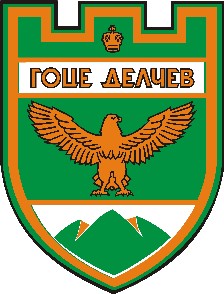 ДОКУМЕНТАЦИЯ ЗА ОБЩЕСТВЕНА ПОРЪЧКА публично състезание за възлагане на обществена поръчка с предмет:„Изпълнение на строеж – ремонт на канализационен колектор село Мусомища, община Гоце Делчев“2016 г.СЪДЪРЖАНИЕСЪДЪРЖАНИЕ	2І. ОБЩА ИНФОРМАЦИЯ.	3II. ТЕХНИЧЕСКА СПЕЦИФИКАЦИЯ	5ІІI. ИЗИСКВАНИЯ КЪМ УЧАСТНИЦИТЕ	5Общи изисквания към участниците	22Участник - обединение	22Подизпълнители	22Лично състояние на участниците	23КРИТЕРИИ ЗА ПОДБОР	26Икономическо и финансово състояние	26Технически и професионални способности	26Документи за доказване съответствието с критериите за подбор	27IV. Критерий за определяне на икономически най-изгодната оферта	28V. УКАЗАНИЯ ЗА ПОДГОТОВКА И ПРЕДСТАВЯНЕ НА ОФЕРТИТЕ	28Оферти	29Подаване на офертата	30VI. РАЗЯСНЕНИЯ И СРЕДСТВА ЗА КОМУНИКАЦИЯ	32Разяснения:	32Средства за комуникация:	32VII. ОТВАРЯНЕ, РАЗГЛЕЖДАНЕ, ОЦЕНКА И КЛАСИРАНЕ НА ОФЕРТИТЕ	33Определяне на изпълнител	35VIII. Сключване на договор за обществена поръчка	36Гаранция за изпълнение на договора	39Договор за подизпълнение	39І. ОБЩА ИНФОРМАЦИЯ. 1. Възложител 	Възложител на настоящата обществена поръчка е кметът на Община Гоце Делчев. Съгласно чл. 5, ал. 2, т. 9 от Закона за обществените поръчки (ЗОП), същият е публичен възложител.Община Гоце Делчев е с административен адрес: гр. Гоце Делчев, ул. „Царица Йоанна №2, п.к. 2900, област Благоевград; тел. 0888 006080; факс 089848685; интернет – адрес: www.gotsedelchev.bg; профил на купувача: http://pk.gotsedelchev.bg/; E-mail: oba@gocenet.net. 	2. Пълно описание на предмета на поръчката 2.1. Обектът на обществената поръчка е изпълнение на строителство, съгласно чл. 3, ал. 1, т. 1, буква „б” от ЗОП. 	2.2. Предметът на поръчката е „Изпълнение на строеж – ремонт на канализационен колектор село Мусомища, община Гоце Делчев“.2.2.1. Описание на поръчката: ремонт на канализационен колектор село Мусомища, община Гоце Делчев:Инвестиционния проект предвижда подмяна на част от трасето на съществуващия канализационен (бетонови тръби ф400) на с. Мусомища, община Гоце Делчев, в участъка от селото до пресичането на главен път Гоце Делчев – Драма.Обща дължина 1425 метра.Съществуващите бетонови тръби ф400 ще се подменят с полипропиленови тръби DN400/SN8.По трасето на колектора ще се изградят нови пластмасови сглобяеми ревизионни шахти – 29 броя. Строежът е втора категория: чл. 137, ал. 1, т. 2, буква „б“ от Закона за устройство на територията, чл. 4, ал. 2, т. 3 от Наредба №1 за номенклатурата на видовете строежи.2.3. Целта на поръчката е осигуряване на ефективност при разходването на публични средства за придобиването посредством договор за обществена поръчка на строителство.3. Прогнозна стойност на поръчката. Начин на плащанеПрогнозната стойност на настоящата обществена поръчка е в размер до 320 920 лева без ДДС.Плащането се извършва съгласно клаузите на договора за изпълнение и след представяне на двустранно подписан Протокол за приемане на строително-монтажните работи (СМР) и оригинална фактура от Изпълнителя в срок до 30 работни дни от получаване на разходо-оправдателния документ. 4. Срок на договораМаксималният срок за изпълнение е 90 календарни дни, считано от датата на подписването на договор за възлагане на обществена поръчка и протокол за откриване на строителната площадка.5. Мотиви за избора на вида на процедурата - публично състезаниеМаксималната прогнозна стойност на настоящата обществена поръчка е в обхвата на стойностите прагове на чл. 20, ал. 2, т. 1 от ЗОП.	Съгласно чл. 176 от ЗОП възлагане на обществени поръчки на стойност по чл. 20, ал. 2 от ЗОП се прилагат разпоредбите на глава двадесет и пета „Публично състезание. Пряко договаряне“ от ЗОП. Не е налице никое от обстоятелствата по чл. 182, ал. 1 от ЗОП.6. Информация за задълженията, свързани с данъци и осигуровки, опазване на околната среда, закрила на заетостта и условията на трудУчастниците могат да получат необходимата информация задълженията, свързани с данъци и осигуровки, опазване на околната среда, закрила на заетостта и условията на труд, които са в сила в Република България и относими към предмет на поръчката, както следва:Относно задълженията, свързани с данъци и осигуровки:Национална агенция по приходите:Информационен телефон на НАП - 0700 18 700; интернет адрес: www.nap.bgОтносно задълженията, опазване на околната среда:Министерство на околната среда и водите:Информационен център на МОСВ:работи за посетители всеки работен ден от 14 до 17 ч.1000 София, ул. "У. Гладстон" № 67Телефон: 02/ 940 6331Интернет адрес: http://www3.moew.government.bg/Относно задълженията, закрила на заетостта и условията на труд:Министерство на труда и социалната политика:Интернет адрес: http://www.mlsp.government.bgСофия 1051, ул. Триадица №2 Телефон: 8119 4437. Допълнителни разпоредби Във връзка с провеждането на процедурата и подготовката на офертите от участниците за въпроси, които не са разгледани в настоящата документация, се прилага Закона за обществените поръчки и Правилника за прилагане на закона за обществените поръчки. В случай, че участниците в процедурата представят документи на език, различен от българския, и същите са представени и в превод на български език, при несъответствие в записите при различните езици, за валидни се считат записите на български език.При противоречие в записите на отделните документи от документацията валидни са записите в документа с по-висок приоритет, като приоритетите на документите са в следната последователност:а) Решение за откриване на откритата процедура; б) Обявление за обществена поръчка;в) документация за участие;д) Проект на Договор;д) Приложенията и образците. Документът с най-висок приоритет е посочен на първо място.II. ТЕХНИЧЕСКИ СПЕЦИФИКАЦИИНастоящата Техническа спецификация ще бъде четена в съответствие с другите документи в документацията, условията на договора, количествените сметки, обяснителните записки и приложените инвестиционни проекти и чертежи. Стандартите и изискванията, заложени в Техническата спецификация, се прилагат за всички строителни дейности по Количествената сметка.  1. УводНастоящата техническа спецификация определя стандартите за изпълнение на работите предмет на договора, както и измерването на количествата работи извършени от изпълнителя по време на изпълнението на договора.Техническото изпълнение на строителната дейност трябва да бъде извършено в съответствие с изискванията на българските нормативи. Особено внимание следва да се отдели на следните нормативи:Закон за устройство на територията (ДВ №1, 02.01.2001 г.) и наредбите, базирани на него;ПИПСМР за съответните видове работи;Закони, правилници и наредби по отношение здравословните и безопасни условия на труд;Действащите технологични спецификации за влаганите материали, изпълнението на работите, изпитванията на материалите, приемане на изпълнените работи и на доставените материали и оборудване.Наредбата за съществените изисквания към строежите и оценяване съответствието на строителните продукти.НАРЕДБА № РД-02-20-1 от 05.02.2015 г. за условията и реда за влагане на строителни продукти в строежите на Република БългарияНАРЕДБА за управление на строителните отпадъци и за влагане на рециклирани строителни материалии всички други нормативни актове, имащи отношение към предмета на обществената поръчка.2. Обхват на работитеРемонт на канализационен колектор село Мусомища, Община Гоце Делчев:Предвижда се ремонт на отвеждащия колектор, който да транспортира отпадъчните води от с. Мусомища до съществуващ канал. Отвеждащият колектор ще се изпълни с тръби диаметър DN/ID 400 с обща дължина 1424,53м.В резултат от мерките се очаква прекратяване на случаите на наводнения от канализационната система при интензивни валежи с повторяемост веднъж на две години, респективно замърсяването на жилищни територии и землището на с. Мусомища. Общият ефект от предложеното техническо решение е драстично подобряване на средата за живот и икономическа дейност в населеното място.3. Цели на спецификацията3.1 Общи положения:Тази спецификация допълва условията по Договора. Спецификацията има за цел да допълни и определи изискванията за материали, технология на изпълнение на работите, методи на изпитване на материалите, методите за оценяване на качеството на изпълнените работи в съответствие със стандартите, методи за измерване на извършените работи.В случай, че в спецификацията и останалите документи по договора са изпуснати подробности, необходими за пълното разбиране на дейността или, че съществуват различни и противоречащи си инструкции, Изпълнителя ще получи писмени инструкции от Строителния надзор преди да продължи дейността, изключвайки възможността за пропуски и несъответствия. Прието и съгласувано е дейността да бъде извършвана и доведена до край по смисъла, значението и целите на документацията по договора.3.2 Общи изисквания за качество и работа:Всички материали и съоръжения, осигурени за извършване на постоянната дейност, според условията на договора трябва да бъдат нови продукти. Използвани материали и съоръжения няма да бъдат приети. Изпълнителят ще подготви подробни работни схеми и графици, включително и график в случай на закъснение, в случаите, когато това е необходимо за изпълнение на дейността, като същите ще бъдат предоставени на Строителния надзор за одобрение.Всяка доставка на материали и оборудване на строителната площадката или в складовете на Изпълнителя да бъде придружена със сертификат за качество в съответствие с определените технически стандарти, спецификации или одобрени мостри и каталози и доставените материали да бъдат внимателно съхранявани до влагането им в работите и декларация за съответствие.Всички произведени продукти или оборудване, за които се възнамерява да бъдат вложени в работите да бъдат доставени с всички необходими аксесоари, фиксатори и детайли, фасонни части, придружени с наръчници за експлоатация и поддръжка, където могат да се приложат такива.Гаранциите за изпълнение на произведените продукти и оборудване започват да текат от датата на приемане на обекта и въвеждането му в експлоатация.4. Работни скици, чертежи и наръчници:Изпълнителят ще подготви и представи за одобрение от Строителния/авторски надзор, след съгласуване с Възложителя, работни чертежи, представящи всички временни работи и оборудване. Чертежи също ще бъдат представени и за детайлите в строителните работи, както  и за оборудването вложено в работите.Такива чертежи или наръчници са предмет на одобрение от страна на Строителния/авторски надзор.4.1. Екзекутивни чертежиТова са чертежите подготвени от Изпълнителя, показващи всички отклонения и промени от Договорните чертежи по време на строителството, показващи точните размери, точната позиция на разположението на инсталациите и строителното оборудване, ревизионните шахти, работните детайли и др. Екзекутивните чертежи са документ, от който ще се вземат количествата за окончателния платежен сертификат. Екзекутивните чертежи ще бъдат проверени и потвърдени от Строителния/авторски надзор .Съгласно чл. 163 ал. 2 т. 4 строителят носи отговорност за своевременното изготвяне  и съхранение на екзекутивната документация. 5. Каталози и препоръки на производителитеТова са каталозите и препоръките на Производителя за материал, оборудване или продукт, определени в съответствие с техническите стандарти, физическите параметри, техническите характеристики и изходните данни или технологията за пролагане или монтаж, съхранение, детайли и пр.Такива препоръки не освобождават Изпълнителя, от които и да било от неговите договорни задължения и гаранции за качество. Такива каталози ще бъдат в съответствие с определените стандарти и изисквания на спецификацията и са предмет на одобрение от Строителния/авторски надзор.6. СтандартиПредставянето на работата и на материалите трябва да бъде по стандарт, специфициран в тази Спецификация. Ако не е направено описание в тази Спецификация, тогава работата и материалите ще бъдат по стандарт, не по-нисък от подходящото издание на БДС или еквивалентен.Изпълнителят е длъжен в процеса на изпълнение на СМР, строителните продукти влагани в обекта, предмет на обществената поръчка, да са с оценено съответствие по реда на Наредба за съществените изисквания към строежите и оценяване съответствието на строителните продукти, приета с ПМС № 325 от 2006 г. (обн., ДВ, бр. 106 от 2006 г.; попр., бр.3 и 9 от 2007 г.; изм., бр. 82 от 2008 г. и бр. 5 от 2010 г.). Като минимум българските стандарти и разпоредби винаги трябва да бъдат спазвани. Други международно приети стандарти и разпоредби могат да бъдат използвани само ако: са в по-голяма степен или еднакво стриктни, сравнени със съответните български стандарти и разпоредби или за съответния случай не съществуват приложими български стандарти и разпоредби.Използването на други официални стандарти, осигуряващи еднакво или по-добро качество в сравнение със стандартите и разпоредбите уточнени в настоящата тръжна документация, могат да бъдат приети след предварителна проверка от Строителния надзор и писменото му одобрение. В този случай Изпълнителят трябва да представи цялата необходима информация в съответствие с инструкциите на Строителния надзор. Строителният надзор е длъжен да вземе решение в срок от 1 месец след получаването на тази информация. В случай, че Строителният надзор сметне, че стандартите и разпоредбите, предложени от Изпълнителя, не гарантират същото или по добро качество, Изпълнителят е задължен да приложи стандартите и разпоредбите, посочени в настоящата документация.Ако Изпълнителят желае да предостави материали или да извърши действия в съответствие с друг национален стандарт или международна спецификация, той трябва да предаде пълни подробности от предложението си в писмен вид на Строителния надзор заедно с издържан превод на български  език. 7. Административна спецификацияЗаповедна книга Заповедната книга на обекта да бъде съхранявана от Изпълнителя във временния офис на обекта. Същият да бъде винаги на разположение на Строителния надзор, както и на представители на Възложителя, Проектанта, Държавните контролни органи и финансиращата организация. Заповедната книга да бъде използвана за записи на всички наблюдения, инструкции, заповеди, промени и друга информация, касаеща изпълнението на строителните работи на обекта.Всяка седмица Изпълнителят и Строителният надзор да преглеждат записите за предходната седмица, като Изпълнителят да осигурява копия от тях на Строителния надзор. Изпълнителят е длъжен да осигури надлежното съхранение на оригиналните страници от Заповедната книга.ПрограмаИзпълнителят да предостави програма на Строителния надзор във форма, включваща схема на основните дейности. Като основни строителни дейности да се тълкува и доставката на основни части от оборудването или строителни материали, които да бъдат вложени при изпълнение на строителните работи.Не по-късно от 5 работни дни след изтичането на всеки месец Изпълнителят трябва да представя обновена програма за изпълнение на работите на Строителния надзор. Тя трябва да показва като минимум:Постиженията за изминалия месец, сравнени с планираните цели;Дейности, влизащи в плана за следващите три месеца.План за осигуряване на качествотоИзпълнителят се задължава да разработи свой собствен план за осигуряване на качеството на работите, предмет на изпълнение по този договор. Изпълнителят трябва да гарантира, че качественият контрол отговаря на действащите български стандарти. При изработването на плана, изпълнителят да се ръководи от следните международни стандарти:ISO 9000 Стандарти за осигуряване на качествен контрол – Ръководство избор и използване;ISO 9001 Система за качество – модел за осигуряване на качество в идейната разработка, производството, монтажа, и поддръжката след продажбата;ISO 9002 Система за качество – модел за осигуряване на качество в производството и монтажа;ISO 9003 Система за качество – модел за осигуряване на качество при контрола и финалното изпитване;ISO 9004 Качествен контрол и елементи на системата за качество – Ръководство;ISO 8402 Управление на качеството и осигуряване на качеството – Речник.Изпълнителят трябва да документира всички нареждания за осигуряване на качество внедрени от самия него, обединените дружества, подизпълнителите, доставчиците и всяка и която и да била друга страна включена в работите посредством или чрез Изпълнителя по прост, но изчерпателен начин. Изпълнителят трябва да представи свой план за осигуряване на качеството на Възложителя и Строителния/авторски надзор.Плана за осигуряване на качеството трябва да съдържа най-малко следното:А) Обхватът на приложение на плана за осигуряване на качеството.Б) Организация и отговорен персонал за действието на планаПланът за осигуряване на качеството да определи общата организация, свързана с изпълнението на Договора, които да посочват като минимум следното:срещи за уточняване на процедурата за качествен контрол;организация на вътрешен и външен контрол;ще описва функциите, задълженият и отговорностите на включения персонал и на външните контролни отговорници по отношение на осигуряване на качеството.В) Контрол на документацията – възможност за проследяванеПланът за осигуряване на качеството да посочва като минимум, правилата за циркулацията на различните изработени документи;методите за управление на документите (разпределяне, класификация, архивиране).Изпълнителят трябва да е сигурен, че цялата съответна документация е напълно актуална (списък от документите, означаване на проверката в процеса, естество на валидност и пр.) с цел да се осигури възможност за проследяване.Г) Доставки, Подизпълнители и пр.Планът за осигуряване на качеството ясно да посочва:списък с доставчиците, подизпълнителите и пр. Изпълнителят да достави списък с предвидените доставчици и подизпълнители при най-ранната възможност и да обясни причината за промени в предложените от него в Офертата (където се налага);методите представени на Възложителя за проверка и преглед на изискванията за качество на доставчиците и подизпълнителите, процесът на наличните действия в случаи на несъответствие;Прецизен метод на оценяване на подизпълнителите.Д) Изпълнение и контрол на изпитванетоПланът за осигуряване на качеството ясно да посочва:списък на документите и процедурите написани с цел да определят начина на действие, източниците и последователността на различните дейности;методът на контрол на доставените продукти;методът на контрол и изпитване преди уговарянето на работата и предаването;методите за финален контрол и изпитване преди уговарянето на работата, комисията и предаването;методите на управление на контролните документи (разпределяне, класификация и архивиране).Изпълнителят трябва да е сигурен, че цялата съответна документация е напълно актуална (списък от документите, означаване на проверката в процеса, естество на валидност и пр.) с цел да се осигури възможност за проследяване.Одобряване на работитеВидове работи или части от тях се одобряват от Строителния надзор и Възложителя, само след като напълно са завършени от Изпълнителя съгласно одобрените работни проекти и детайли, съгласно спецификациите и с материалите или продуктите удовлетворяващи изискванията за качество на приложимите стандарти.Скритите видове работи може да бъдат междинно одобрявани при завършването им в определени участъци, преди  върху тях да започне изпълнението на последващи видове работи. В такива случаи Изпълнителят може да изиска междинно одобрение.Само напълно завършени и одобрени работи могат да са сертифицирани за плащане.Строителният надзор ще одобри или издаде инструкции за поправка ще одобри или издаде инструкции за поправка на допуснати дефекти и отклонения при изпълнението на работите. На тези инструкции незабавно ще бъде обърнато внимание и работите няма да бъдат сертифицирани за плащане докато всички дефекти не бъдат отстранени до удовлетворяване на Строителния надзор и Възложителя.Такива одобрения се смятат за междинни и не освобождават Изпълнителя от неговите договорни задължения до края на гаранционния период.8. Трудова и здравна безопасност на работното мястоВсички наредби, инструкции и други законови документи засягащи трудовата и здравна безопасност на работниците, касаещи изпълнението на работите на настоящия обект, трябва да бъдат изпълнени и са задължение на Изпълнителя.Изпълнителят трябва да осигури, монтира и поддържа една устойчива на климатичните условия отличителна табела на входа на обекта или на друго място, одобрено от Възложителя. Табела трябва да бъде на български език, да съдържат името на проекта, финансиращата организация с нейното лого, името на бенефициента и името на изпълнителя, начална дата, крайна дата.Проектът на табелите и информацията върху тях трябва да бъдат одобрени от Възложителя преди тяхното изпълнение и монтиране. Изпълнителят да приведе в действие ясно дефинирана политика на площадката за да осигури здравословни и безопасни условия на труд на всички хора на обекта и/или на тези които могат да бъдат засегнати при дейностите на площадката. Изпълнителят трябва да представи план за здравословни и безопасни условия на труд на Строителния надзор за одобрение преди започването на каквито и да било действия на площадката. Изпълнителят да назначи на всеки под-обект Координатор за безопасност и здраве. Изпълнителят е длъжен да осигури работно облекло и лични предпазни средства според чл. 10 от ЗЗБУТ, като ги съобрази със спецификата на работите изпълнявани от различните работници. Изпълнителят да инструктира работниците и служителите според изискванията на чл. 16 от ЗЗБУТ.  При използване на машини и съоръжения на обекта, работниците трябва да бъдат инструктирани за работата с тях. Не се допуска с машините и съоръженията да работят неквалифицирани работници. Всички движещи се части на машините трябва да бъдат добре закрепени, покрити и обезопасени. Електрическите машини трябва да бъдат заземени. Всички работещи и посещаващи обекта трябва да носят каски. 9. Опазване на околната средаИзпълнителят трябва да спазва всички изисквания на Компетентните власти имащи отношение към въпросите свързани с опазването на околната среда. Специални мерки трябва да бъдат взети да се избегне разливане на гориво, хидравлична течност, други въглеводороди и разтворители и др. опасни отпадъци. Целият боклук и отпадъци да бъдат депонирани безопасно, така че да не се замърсят почвите, подпочвените води или водните пластове. Продуктите съдържащи азбест и други продукти съдържащи познатите карцерогени няма да се използват на площадката и може да бъдат използвани само в стриктно съответствие с инструкциите на производителя и одобрението на Строителния надзор.Изпълнителят трябва да вземе специални мерки да не повреди естествената природна среда в и около обекта на работите. Изпълнителят да последва указанията на Строителния надзор и компетентните длъжностни лица за опазване на околната среда при защитата на фауната и флората.Изпълнителят е отговорен за опазване на строителната площадка чиста и за възстановяване на околната среда. По време на изпълнение на работите Изпълнителят постоянно да пази обекта почистен от строителни и битови отпадъци. Всички материали на обекта да бъдат складирани подредено, а при завършване на работите Изпълнителят окончателно да почисти обекта и да отстрани всички временни работи и съоръжения, да почисти и възстанови заобикалящата околната среда от щети. Строителните отпадъци генерирани по време на строителството се отстраняват и извозват до депо за ТБО гр. Г.Делчев.10. Подготвителни дейности и временно строителствоПреди започването на постоянната работа Изпълнителят трябва да извърши някои подготвителни дейности (временна работа) на обекта.10.1. Граници на обектаНе по – малко от изискващите се от Наредба № 2 от 31.07.2003г. за въвеждане в експлоатация на строежите в Република България и минимални гаранционни срокове за изпълнени строителни монтажни работи, съоръжения и строителни обекти. 10.2. Временни съоръженияИзпълнителят поема всички разноски по инсталирането, работата и демонтирането на временните съоръжения. Временен офис на ИзпълнителяИзпълнителят да осигури преместваем временен офис в близост до или на самия обект. Офисът да бъде съответно обзаведен и поддържан в чисто и подредено състояние от Изпълнителя за времето на строителната дейност. Като основно изискване Изпълнителят или негов упълномощен представител да присъства на обекта през цялото време на дейността. Изпълнителят или неговият представител могат да напускат обекта само в случай, че осигурят връзка посредством мобилен телефон. Получените в офиса на Изпълнителя инструкции от Строителния надзор се считат за приети от Изпълнителя. Временният офис да бъде отстранен след приемането на обекта.Санитарни съоръженияИзпълнителят да осигури и поддържа временни санитарни съоръжения на обекта за нуждите на хората, извършващи дейността. Изпълнителят да поддържа съоръженията в чист и хигиенен вид и да постави табели с предупреждения за запазване на обекта чист. Изпълнителят да извърши всички необходими почистващи мероприятия, които могат да бъдат наредени от Строителния надзор с цел поддържане на хигиенно-санитарните условия.ВодоснабдяванеИзпълнителят ще осигури и поддържа адекватно временно водоснабдяване за питейни нужди и за строителни. Водоснабдителната система, включително връзката с обществената система трябва да бъдат одобрени от Строителния надзор и съгласувани с контролните органи.ЕлектроснабдяванеЦялото електрозахранване за нуждите на обекта трябва да бъде осигурено от Изпълнителя и за нуждите на обекта. Всички временни електрически свързвания и инсталации са предмет на одобрение от Строителния надзор. Всички временни електрически свързвания и инсталации да бъдат осигурени, построени и поддържани от Изпълнителя в съответствие с държавните и местни законови разпоредби и при одобрението на Строителния надзор.10.3. Други дейностиЗаемни депа и места за изхвърляне на строителни отпадъци и земни маси:Изпълнителят е отговорен за контролирането на всички въпроси включени в експлоатацията на заемни депа и места за изхвърляне на строителни отпадъци и земни маси в съответствие с изискванията на общината и на компетентните власти.Безопасност на движението и обществена безопасност:Изпълнителят да осигури, изгради и поддържа такива пътни знаци, лампи, бариери, огради, сигнали за контрол на движението и други такива мерки, които може да са необходими при каквато и да е строителна дейност, с цел осигуряване на безопасност на всички хора на обекта и като цяло на обществото през време на строителството на Работите и на кои и да е временни работи свързани с основните Работи. Организацията на движението по време на строителството да бъде съгласувана с органите на КАТ и изкопните работи сигнализирани съгласно Наредба № 9.Изпълнителят трябва да вземе под внимание особеностите в естеството на областта, в която работи и обичайната практика на местните хора, при осигуряване на мерки за защита или регулирайки работната практика.Всички мерки за безопасност да бъдат приети от Строителния надзор на място преди започването на каквато и да е строителна работа, която трябва да бъде защитена от тях.Изпълнителят да спазва каквито и да било ограничения по отношение на работното време, които се прилагат локално или както е посочено в Договора.Пътни отклонения и достъп до собственост:Изпълнителят ще изгради временни обиколни пътища, там където работите пречат на съществуващите обществени или частни, или други пътища, които дават достъп до частна или обществена собственост.Когато пътищата са използвани за строителен трафик каквато и да е предизвикана щета ще бъде незабавно поправена за сметка на Изпълнителя.10.4. Временни огражденияПри започване на обекта и по време на изпълнението на работите изпълнителят трябва да постави подходящи знаци за обозначаване на участъка, в който се изпълняват работите, които да забраняват достъпа на външни хора в този участък.11. Описание, изпълнение и контрол и приемане на строителните дейности11.1. Изкопни работиВсички земни работи ще бъдат изпълнени с точните площи и линии, нива и напречни разрези, както са показани или посочени в Чертежите или според нарежданията на Строителния надзор. Изкопните работи ще бъдат изцяло завършени като се следват изискванията на следните нормативи:“Правилник за приемане на земната основа и на фундаментите” 1985;“Правила за приемане на земни работи и земни съоръжения” 1988;“Правилник за безопасността на труда при СМР” 1982.Земните работи могат да продължат само след като са изпълнени всички изискващи се Правила за безопасност. Технология за изпълнението на изкопни работиИзкопаните земни маси и материали ще се транспортират до депо указано от представител на общината. Изкопът трябва да включва премахване на всякакви препятствия, които бъдат срещнати при копаенето във всякакъв род почва, отстраняване на изкопаните материали, укрепване на стените на изкопите, отводняване, почистване на свлечени земни маси и всякакви други мерки, които са необходими за добрия изкоп. Изкопите да се извършват машинно 70% и 30% ръчно. Изпълнителят трябва да използва за извършване на земните работи такива земекопни, разстилъчни и уплътняващи машини, оборудване и методи на работа, които да отговарят на изискванията на материалите подлежащи на изкопаване и влагане в земните съоръжения. Машините и оборудването трябва да бъдат одобрени от Строителния надзор. Техническите качества на машините трябва да са доказани с технически паспорти и документи за техническата им годност.Дъната на изкопите задължително се подравняват до проектната нивелета, като всякакво допълнително изкопаване на нивото, включително това, което е в резултат от отстраняването на материала, който Изпълнителят е позволил да бъде повреден, ще се възстанови с изкопаната почва или друг материал, който Строителният надзор или Проектантът посочи със заповед в заповедната книга на строежа, като се трамбова при оптимална влажност до достигане коефициент на уплътняване Ку = 1,04.При мястото на шахтите изкопът трябва да се разшири и стените да се защитят от обрушване. В местата на пресичания с подземни комуникации, изкопните работи задължително се извършват ръчно. Земните работи могат да се извършват при изпълнени следните условия:При направен опис на дървета, сгради и съоръжения на строителната площадка и около нея, които ще трябва да бъдат защитени от работниците и минаващите строителни машини. Описът трябва да бъде предоставен на Строителния надзор за сведение.При изградени предпазни заграждения и изпълнена сигнализация на строителството.Земните работи трябва да се спират при:Разрушаване на обозначителни знаци;Откриване на археологически обекти и подземни съоръжения, които не са отразени в проектната документация, до пълното изясняване на характера и предназначението на съоръжението;Настъпили неблагоприятни геоложки и хидроложки условия, вследствие на природни бедствия. Изпълнението на земните работи може да продължи след възстановяване на обозначителните знаци, след получено писмено съгласие от съответните ведомства и след нормализиране на хидро-геоложките условия. Контрол и приеманеКонтролът при изпълнение на изкопни работи включва следните проверки:Изпълнение на всички завършени работи, предшестващи изпълнението на изкопите, съгласно проекта;Спазване на технологичните изисквания и правилата за безопасност на труда;Спазване на проектните изисквания по отношение на временните и окончателни откоси и контурите на изкопите;Размерите и котите на изкопите и насипите и тяхното съответствие с проектните;Укрепването на изкопите;11.2. Обратен насипЗапълването на изкопите да се извършва след като работите по полагането на канализационните тръби бъдат огледани и одобрени от Строителния надзор. Технология за изпълнението на обратен насипЗасипването около зоната на тръбата да става ръчно с внимателно подбиване около тръбата и до 30см над темето й с трамбоване на пластове от 10см. Засипването да се извършва с доставен пясък и в краен случай с мека, грижливо подбрана почва от изкопа, без едри камъни и строителни отпадъци. Под подложката от пясък се предвижда дренажен чакъл 10см.Под и около шахтите за подпълване и засипване се използва почва, годна за уплътняване, най-добре е пясък или смес от пясък и чакъл. Уплътняването трябва да се извършва ръчно на слоеве от 15см или с леко механично оборудване (слой до 30см). При изпълнение на пътен насип и едновременно полагане на канализационни мрежи с шахти не се допуска използване на тежко оборудване за уплътняване на почвата в непосредствена близост до шахтите. Почвата около шахтите на разстояние мин. 0.5м трябва да се уплътнява ръчно.  Материалите, които се използват за насипване, не трябва да съдържат  органични вещества, разтворими химически субстанции с кисела реакция и отломки с диаметър над 75 mm.Насипите трябва да бъдат направени от насипен материал в съответствие с тази подточка, да бъдат насипани в последователни слоеве, до пълната ширина на напречното сечение и с такива дължини, които да са подходящи за използваните методи на покриване, смесване и уплътнение. Всеки слой трябва да бъде разстлан на еднаква дълбочина с машина или друг одобрен метод. Преди уплътнение дълбочината на кой да е слой, включително лежащият отдолу рохкав материал, не трябва да превишава дебелината на уплътняемост в зависимост от средството за уплътнение, което ще се използва от Изпълнителя и всичко това трябва да отговаря на метода, приет от Строителния надзор. Парчета или буци трябва да бъдат изцяло разтрошени с дискове или брани или други одобрени методи. Насипите трябва да бъдат направени до размерите и нивата, посочени на чертежите.Изкопите изискващи обратен насип могат да останат открити само за необходимият минимален срок от време. Контрол и приеманеКонтролът при изпълнение на изкопни работи включва следните проверки:Изпълнение на всички завършени работи, предшестващи изпълнението на насипите, съгласно проекта;Спазване на технологичните изисквания и правилата за безопасност на труда;Спазване на проектните изисквания по отношение на околотръбното и окончателното засипване;Размерите и котите на насипите и тяхното съответствие с проектните;Плътността на  обратния насип.Теренните коти трябва да бъдат проверени и потвърдени от проектанта и Строителния надзор преди започване на изкопните работи.МатериалиДренажния чакъл трябва да отговаря по качество на изискванията в БДС 2292 или еквивалентен. Зърнометричният състав трябва да отговаря на граничните условия при изпитване съгласно AASHTO T ( 11,27 ). Пясъчна подложка: Пясъкът трябва да отговаря по зърнометричен състав на изискванията посочени в БДС 2271 или еквивалентен. Окончателното обратно засипване на изкопа е машинно с останалите от изкопа земни маси.ИзработкаДренажния чакъл да се доставя и разтоварва равномерно върху подосновния пласт, разстила се ръчно и да се уплътнява с пневматични трамбовки. Проверява се профилът на пласта с шаблон и ако е необходимо да се поправя, като се прибавя или отнема чакъл. Поправените места да се уплътняват повторно. Технологията за уплътняване на дренажния чакъл за основа до постигане на проектната плътност с наличните валяци се установява предварително чрез направа на пробен участък и съставяне на технологична карта.Пясъчната подложка се уплътнява ръчно или с ръчни валяци, при спазване на проектните наклони.Основният пласт се изгражда само тогава, когато атмосферните условия не увреждат качеството на завършените пластове. Всички участъци, които са увредени, трябва да бъдат напълно разрохкани, наново профилирани, оформени и уплътнени за сметка на изпълнителя.11.3. Канализационен колектор11.3.1. ТръбопроводМатериалиТръбите за колектора трябва да отговарят на заложените в съответната проектна документация. Всяка тръба трябва да има маркировка съдържаща: фирмен знак, външен диаметър и дебелина на стената /мм/, серия, номинално налягане /МРа/, материал, месец и година на производство и стандартИзпълнението на подмяната да се изпълни с тръби от полипропилен. Тръбите да бъдат в стандарт: Номинален диаметър DN: OD (външен диаметър) за диаметри от DN/OD 400.Всички тръби трябва да отговарят на изискването за номинална твърдост (коравина на пръстена) не по-малко от SN8. Начин на свързване на тръбите: муфа и уплътнителен пръстен с коравина – минимум SN8.Тръбите трябва да се доставят със съответните сертификати. Производителят на тръбите трябва да има изпълнени референтни обекти в страни от Европейския съюз, които са въведени в експлоатация и да са съпоставими по обем на СМР с настоящия проект. Тръбите и фитингите трябва да се транспортират, съхраняват, полагат и свързват точно според инструкциите и препоръките на производителя. Фасонни части трябва да отговарят на съответния норматив на типа избрана марка тръба.Изпълнителят трябва да уведоми производителя за климата и условията на работната площадка, като съответно трябва да получи неговия съвет за съхранение на пластмасовите материали. Препоръките за съхранение трябва да се спазват непрекъснато.Транспорт, товарене, разтоварване и преместванеПри транспортиране на тръбите, плоскостите, върху които те се разполагат (каросерии, камиони, вагони и т.н.) не трябва да имат грапавини и остри издатини.Тръбите трябва да се разполагат така, че да не увисват извън плоскостта на товарната платформа. При транспортиране, както и при товаро-разтоварни работи на отделни тръби или връзки (снопове) с тръби да не се използват вериги, стоманени въжета, остри стоманени куки и метални ленти без средства за предотвратяване на прекия допир между тях и тръбите. Желателно е укрепването на товара с тръбите да става с въжета от естествени или изкуствени влакна, а под тръбите да се подложат подходящи материали, за да се избегнат повреди от триене.При механизирано товарене и разтоварване на тръбите най-добре е да се използват широки ремъци от синтетични материали за опасване на връзките (сноповете) с тръби.При товарене и разтоварване на връзки с тръби, закачването им в никакъв случай не бива да става с куки за краищата на тръби от съответната връзка.Ако товаро-разтоварните операции се извършват ръчно, да не се допуска надраскване на тръбите или прегазването им от транспортни средства. Тръбите да не се поставят върху остри и твърди предмети.В никакъв случай да не се допуска търкаляне и влачене на тръбите по земята.СкладиранеПри складиране на тръбите площадката, върху която те ще бъдат сложени, трябва да е добре нивелирана и без неравности. Височината на купчините с тръби не трябва да надвишава 2.0 м, за който и да е диаметър.Фасонните парчета обикновено се доставят опаковани. Ако са доставени в насипно състояние, да се внимава да не се повредят от удари или да се деформират вследствие на неправилно съхранение.Ако тръбите и фасонните парчета от РР ще се съхраняват дълго време без да бъдат монтирани, необходимо е те да бъдат складирани в закрити помещения със сравнително постоянна температура и защитени от преки слънчеви лъчи.Не е желателно преди монтажа им тръбите и фасонните парчета да престояват дълго време на обекта, изложени на атмосферните влияния и на пряка слънчева светлина.Допуска се тръбите и фасонните парчета да бъдат под въздействие на преки атмосферни влияния и слънчева светлина в рамките само на няколко дни.МонтажМонтажът на тръбите и фасонните части трябва да се извърши според инструкциите и схемите, дадени в каталозите на фирмите производители от обучен за целта технически и работен персонал. Всички тръби ще се полагат на пясъчна възглавница с дебелина 10 см. Пясъкът трябва да бъде трамбован ръчно около тръбите и не трябва да съдържа камъни, по-големи от 20 мм. Под тръбите не трябва да се полагат камъни и други материали с цел получаване на необходимия наклон.Тръбите трябва да се доставят на строителната площадка на парчета с дължина 8 или 12 метра, а не на рула. Това ще осигури по-добрата им адаптация към изкопа и трасето. Изпитване на тръбитеВсеки изграден канализационен колектор се подлага на хидравлично изпитване за доказване на водоплътността, както и за проверка на якостта и изпълнението на тръбите, на фасонните части, връзките и другите водопроводни елементи.Канализационните колектори се изпитват на два етапа:при ниво на подпочвените води по-ниско от най-ниската точка на изкопа чрез напълване на тръбопровода с вода до нивото на терена при по-високо разположената ревизионна шахта. Определя се загубеното количество вода през стените на тръбите, като се измерва водното количество, с което се допълва шахтата до първоначалното ниво изпитване на спад на налягането за определяне на останалото количество въздух;при ниво на подпочвените води по-високо от темето на най-високо разположената тръба чрез проникналото през стените на тръбите количество подпочвени води след засипване и затежняване на изпитвания участък, което се измерва чрез преливници, обемен начин и др.Изпитването трябва да се направи в най-кратки срокове след полагането на тръбите.Изпитването на безнапорните тръбопроводи, каквито са колекторите, се извършва в участъци между съседни шахти. Шахти без вътрешна или външна изолация не се подлагат на изпитване.Преди изпитването всяка положена вече тръба трябва да бъде засипана до 20 см. над темето с пясък или добре уплътнена (трамбовани) мека пръст, за да се  предотвратят движения на тръбите вследствие увеличеното налягане. Местата при връзките между тръбите да се  оставят незасипани до приключване изпитването с цел да бъдат проверени и огледани по време на изпитването.Приема се, че тръбопроводът и шахтата са издържали предварително изпитване, ако не са отбелязани изтичания на вода.Технология за изпълнението на тръбопроводаПреди започване на изпълнението на строителната дейност за изпълнение на работния проект се извършва следната подготовка:Задължително се уточнява кадастъра на подземните проводи: телефонни, електрически кабели и съоръжения в присъствието на представители на всички експлоатационни дружества, които стопанисват и експлоатират подземните проводи и съоръжения. Нанася се местоположението на всеки от тях по трасето на водопроводите и се съгласува от всички присъстващи. Това е изключително важно, защото в нашия случай липсва каквато и да е информация за разположението на подземната инфраструктура, с изключение на съществуващата водопроводна мрежа.Строително монтажните работи трябва да се изпълняват на участъци в посока от последната точка към началото, т.е. срещу течението на отпадната вода. При монтажа на тръбопровода трябва да се спазват всички изисквания на производителите за складиране, както и на съответните стандарти за продуктите. Полагането на тръбите трябва да започне от долния край на тръбопровода, като муфите на тръбите са разположени срещу течението. Тръбите трябва да бъдат положени точно по посоката и на нивото, определени с проекта, при спазване на съответните допустими отклонения. След окончателното полагане, тръбите трябва да се опират по цялата си дължина върху основата. Свързването на тръбите и частите трябва да се извършва по указанията на производителите. При преминаването на тръбопровода през ревизионни шахти, ревизионни отвори или други съоръжения, в стените на тези съоръжения трябва да бъдат вградени гъвкави връзки, освен ако тръбопроводът и съответното съоръжение не образуват обща конструкция. Свързванията на тръбопроводите с ревизионните шахти, ревизионните отвори или други съоръжения трябва да бъдат водонепропускливи. Стабилността на траншеите трябва да бъде гарантирана чрез системи за укрепване, скосяване на стените им или други начини. При демонтирането на системите за укрепване на траншеите не трябва да се получават размествания или повреди на тръбопроводите. По цялата дължина на канализацията е предвидена подложка - 10 см., която се изпълнява от пясък и внимателно подбрана мека пръст от изкопа. Целта е да не бъдат наранени тръбите и да се осигури плътно лягане на тръбите върху дъното на изкопа. Оформената по този начин подложка увеличава товароносимостта на тръбите спрямо статичните и динамичните пътни товари. Под пясъка се предвижда дренажен чакъл 10см., чрез който ще се дренират подпочвените води. Засипката върху темето на тръбата на височина 30см, също се изпълнява с пясък и мека пръст от изкопа. Останалата част от засипката се извършва със земни почви. Важен фактор за добрата  и безаварийна работа на канализацията е уплътняването на засипката в тръбната зона, както и на засипката извън нея. Уплътняването на засипката в тръбната зона ще се извърши ръчно с внимателно подбиване на тръбата,  на пластове от 10 см.	.Контрол на качествотоЗа всички материали трябва да бъдат представени мостри за одобрение от Строителния надзор, както и документация за съответствието им с  изискванията на проекта и стандартите.11.3.2. Ревизионни шахтиЗа ревизия на канализацията, съгласно Нормите за проектиране, да се изградят 29 броя ревизионни шахти. Ревизионните шахти да са с дълбочина до 4м. Ревизионните шахти да са от сглобяеми елементи РVС тръби ф1000. Тези шахти гарантират постоянна водонепроницаемост. Капаците на шахтите са предвидени от полимербетон. Основата на шахтите е бетонова. Стъпалата за влизане в ревизионна шахта корозиоустойчиви. При монтаж на РШ следва да се спазват стриктно указанията на производителя, в т.ч.-	подготовка на постилащия слой и изграждане на дъното на шахтата;-	поставяне на тръбното съединение за вход/изход на дъното на шахтата;-	поставяне на пръстените на шахтата;-	поставяне на конуса на шахтата, скъсяване на конуса на шахтата;-	монтиране на опорния пръстен от бетон.	Капаците на ревизионните шахти да са на ниво черен път. През обработваемите ниви, капакът на ревизионната шахта да е на 0,80м от терена.  ВАЖНО !!1. Преди започване на строителните работи и по – специално на изкопните работи:Задължително трябва да се извикат компетентни представители на всички фирми, експлоатиращи подземните проводи и съоръжения за окончателно уточняване на местоположението им. Без това уточнение строителството не може да започне.Да се направят шурфове за установяване и разкриване точното място на подземните комуникации.2. По време на строителството да се вземат мерки за обезопасяване на изкопите. Изкопите да се оградят с предпазна ограда.3. При извършване на изкопните работи в близост до подземните комуникации и съоръжения да се копае  внимателно и на ръка. 4. След приключване на строителството на водопроводите, изкопът да се зарие и уплътни до уличната нивелета. Да се възстанови уличната настилка, ако има такава.5.Сметна документацияЗа обекта са разработени подробна спесификация и количествени сметки за всички видове строително монтажни работи.Количествените сметки за обекта са изготвени на база изготвения работен проект. 	В представените количествени сметки са посочени всички видове строителни работи, които ще бъдат извършени при изпълнението на обекта, като количествата са конкретизирани.Основни видове работи, обхванати в настоящата документация са следните: 	Земните работи включват всички изкопи,  пренасяне, превозване на земните маси, както и обратното засипване след монтажа и изпитването на тръбопроводите.	Изкопите са с вертикални откоси. Този начин на изпълнение на изкопите  определя необходимостта от неплътно укрепване по цялата дължина на колектора.	Предвидени са изкопни работи при 30% ръчен изкоп и 70% машинен. 	Излишните земни маси ще се извозват. Обратното засипване ще се извърши с пясък и земни почви. Ръчното обратно засипване ще се изпълнява до 30см над темето на тръбата с пясък или мека пръст от изкопа, внимателно подбрана. В количествените сметки е включено доставка на пясък за легло и ръчно засипване около тръбата. Под подложката от пясък се предвижда дренажен чакъл 10см. Тръбите са полипропиленови. Шахтите да са РVС.Представените количествени сметки могат да послужат за изготвяне на офертни материали.12. Други комуникацииЗадължение на Изпълнителя е при изпълнение на Работите да вземе всички мерки и да предприеме всички действия относно ненарушаване на електроснабдителните, пощенски и други подземни и надземни комуникационни и снабдителни линии и мрежи. Изпълнителя изрично уведомява компетентните експлоатационни дружества за времето на извърщване на Работите и при необходимост съгласува своите действия с тях.Изпълнителя отстранява за своя сметка всички нововъзникнали работи, в резултат на негово неправилно действие или бездействие, по негова вина по време на изпълнение на строителството.13. Измерване и приемане на извършените работи. Допълнителни количества и нови видове работиМерни единициРаботите се измерват в единици както е посочено в позициите на Количествени сметки (линейни метри, квадратни метри, кубични метри, бройки и др.) Позиции, уточнени като комплект ще бъдат измерени в единична мярка включваща всички специфични компоненти и аксесоари.Работите или части от работа предмет на измерване и плащане са съгласно текста на позициите в Количествената сметка и трябва да бъдат напълно завършени с всички слоеве, компоненти, аксесоари и др.Смята се, че Изпълнителят е включил в единичните си цени всички помощни работи, материали и операции необходими за изпълнение и завършване на работите.Измерване на извършените работи. Промени в количествата на работите и нови видове работи. Количествата на извършените работи при изпълнението на строителството да бъдат измерените действително извършени в процеса на изпълнение на договора количества. Количествата посочени в Количествено-стойностната сметка са предварителни количества и няма да бъдат приемани като действителни количества изпълнени работи от изпълнителя.Представители на Строителния надзор и възложителя ще определят чрез измерване на обекта действителните количества на извършените работи и стойността на тези количества работи ще бъде изплатена на изпълнителя в съответствие с условията на договора. Измерването на изпълнените работи ще става в присъствието на представител на изпълнителя. Той ще помага на лицата извършващи измерването. За датата и часа на измерването възложителят ще уведомява предварително изпълнителя. Ако изпълнителя не осигури присъствието на свой представител при измерването ще се приеме, че той е съгласен с направените измервания и ще бъдат изплатени измерените и одобрени от Строителния надзор и възложителя количества работи.    Ако при изпълнението на договора се налага изпълнението на количества от отделните работи, които надвишават количествата в количествено-стойностната сметка, необходими са за нормалното продължаване на работите по договора и не са по вина на изпълнителя, те ще бъдат изплатени на изпълнителя, при положение, че с месечното плащане не се надхвърля стойността на договора.Ако се налага изпълнението на допълнителни видове работи на обекта, които са необходими за изпълнението на договора и не са по вина на изпълнителя, те ще бъдат изплатени на изпълнителя, при положение, че с месечното плащане не се надхвърля стойността на договора.Всякакво изпълнение на обекта на допълнителни количества и нови видове строително-монтажни работи ще става след предварително одобрение от Строителния надзор и възложителя.Документи по измерването на извършените видове работи. Документи за допълнителните количества и видове работи.След измерването, количествата на извършените работи се доказват със следните документи: Актове за скрити работи; Подробна количествена сметка за изпълнените работи; Сертификат за установяване на изпълнените натурални видове работи /формата ще бъде предоставен от възложителя при подписването на договора/ Копия от заповедите в заповедната книга на обекта; Копия от проектната документация /чертежите/ с нагледно отбелязани извършените работи; Корекционни сметки с отбелязани отпадащи и допълнителни количества строително - монтажни работи и нови видове работи за отчетния период – формата ще бъде предоставен от възложителя при подписването на договор;Процедури за оценка и приемане на изпълнените работи с държавните стандарти и въвеждане на обекта в експлоатация.Условията и редът за съставяне на необходимите актове и протоколи за установяване на обстоятелствата при подготовката, започването и изпълнението на строителството са обвързани с необходимия за изпълнението на всеки строеж технологичен порядък.Съгласно Наредба №3/31.07.2003г. на Министъра на МРРБ по време на строителството за приемане на завършени видове СМР и отделни етапи се съставят следните актове:1. Протокол за предаване и приемане на одобрения проект и разрешение за строеж за изпълнение на конкретния строеж – съставя се от възложителя, проектанта, изпълнителя и консултанта /строителния надзор/.2. Протокол за откриване на строителна площадка – съставя се от лицето, упражняващо Строителния надзор, или от техническия ръководител на строежите от V категория в присъствието на възложителя и на изпълнителя на строежа.3. Заповедна книга на строежа – съставя се, попълва се и прошнурована и с номерирани страници, се подписва от лицето, упражняващо Строителния надзор;  в тридневен срок от съставянето на протокола за определяне на строителна линия и ниво заповедната книга на строежа се представя на органа издал разрешението за строеж за заверка и регистрация; 4. Акт да уточняване и съгласуване на строителния терен с одобрения инвестиционен проект и даване на основен репер на строежа – съставя се от изпълнителя, технически правоспособно физическо лице по част “Геодезия” към лицето упражняващо Строителния надзор и проектанта.5. Акт за приемане на надземната основа и действителните коти на извършените изкопни работи – съставя се от изпълнителя, технически правоспобните физически лица по части “Конструктивна” и “Инженерна геология и хидрогеология” към лицето упражняващо Строителния надзор и проектантите.6. Акт за приемане на строителните и монтажни работи - съставя се от изпълнителя, технически правоспосбните физически лица към  лицето упражняващо Строителния надзор.7. Акт за установяване на всички видове строителни и монтажни работи подлежащи на закриване, удостоверяващ, че са достигнати изискванията на проекта -  съставя се от изпълнителя, технически правоспосбните физически лица към  лицето упражняващо Строителния надзор.8. Констативен акт за установяване годността за приемане на строежа – съставя се на основание чл. 176, ал. 1 от ЗУТ от възложителя, проектантите по всички части на проекта, изпълнителя, лицето упражняващо Строителния надзор и технически правоспсобните физически лица към него; 9. Протокол за установяване годността за ползване на строежа – съставя се от определените от началника на ДНСК или упълномощено от него лице със заповедта за назначаване на Държавна приемателна комисия по реда на Наредба 2 / 31. 07. 2003 г. за въвеждане в експлоатация на строежите в Република България.10. Протокол за проведена 72-часова проба при експлоатационни условия –съставя се от комисия назначена със заповед на възложителя и съдържа: а/ резултатите от извършената 72-часова проба при експлоатационни условия на монтираните инсталации за доказване на техническите параметри, качеството на продукцията, спазване на хигиенните изисквания, опазване на околната среда, пожарната безопасност и други.б/ доказателства, че строежът не е показал недопустими отклонения от изискванията за безопасност и от стандартизационните изисквания за продукцията.11. При изпълнението на строежите се съставят и всички необходими актове съгласно изискванията на действащата нормативна уредба за контрол и приемане на СМР не посочени в тази Техническа спецификация.14. Гаранционни сроковеГаранционните срокове за изпълнените строителни и монтажни работи са съгласно офертата на Изпълнителя и договора за изпълнение на СМР, но не по-малки от минималните гаранционни срокове, определени в Наредба № 2 от 31 юли 2003 г. за въвеждане в експлоатация на строежите в Република България и минимални гаранционни срокове за изпълнени строителни и монтажни работи, съоръжения и строителни обекти.15. Други специфични изисквания Организация на строителството:Изпълнителя следва да приложи: План за строителна площадка. Да се предвиди захранване на строителния обект с нужните количества мощности и инсталации, необходими за  строителния процес. При започване на строителството на чертежите да се нанесат всички съществуващи подземни комуникации. При наличие на подземни кабели или други подземни съоръжения, които не са отразени на чертежите да се извика проектанта на място и изкопните работи да се извършват след уточняване на дълбочината и местоположението им. Изкопните работи под кабели да се извършват ръчно, като ел. кабелите се укрепват.Забранява се подкопаването. Да се вземат необходимите мерки срещу срутване. Да се спазват предвидените в правилника берми за депониране на изкопната пръст:Работна програма за изпълнение на СМР Линеен календарен графикГенерален план на строителната площадкаОхрана и осигуряване на безопасност на труда.16. Изпълнение на строителството:	Земните работи при строителството на канализация по открит способ да се изпълняват при стриктно спазване на изискванията на ПИПСМР-раздел І. 	Преди започване на изкопните работи и строителството на канализацията се извършва подготовка на трасето:- подготовка на площадки за депониране на изкопаната пръст;- подготовка на площадки за складиране на тръби, материали и други.За всички участъци на канализацията са предвидени изкопи с отвесни стени – с плътно укрепване. Ширината на траншеите да е в зависимост от местоположението на участъка, от броя и диаметрите на положените тръби. Строителството трябва да бъде извършено без да бъдат засегнати всички съществуващи съобщителни, водопроводни, канализационни и електрически инсталации по обекта.Изпълнителя следва да удостовери наличие на необходимата механизация и автотранспорт, в предвид вида на работите – кран за качване на строителните материали,  транспортна техника за превоз на строителните материали;Изпълнителя следва да представи списък на техническия персонал с подходящ опит, който да бъде ангажиран по време на строителството. Изпълнителя трябва да осигури Технически ръководител на обекта, с необходимата квалификация, опит и участие в изпълнението на подобни проектиПо отношение на обезпечаване на строителството, изпълнителя следва да посочи местонахождение на складова база за доставка на необходимите материали, като посочи и каква механизация и техника ще използва;17. Изисквания за качество на предвидените работи:За всички основни строителни материали, които ще се използват Изпълнителя трябва да представи сертификати и стандарти за качество, които трябва да отговарят на Българския държавен стандарт.Контрола на качеството на изпълнението на отделните видове работи трябва да се изпълни съгласно нормативната база, която урежда изпълнението на строителния процес.Приемане на изпълнените работи от Възложителя и избраният Строителен надзор:Всички видове извършени строителни работи трябва да бъдат приети с Протокол за приемане на извършените СМР, подписан от строителя, възложителя (инвеститорски контрол) и  надзорника.Приемане и въвеждане на обекта в експлоатация:Приемането на обекта ще се извърши съгласно чл.4, ал.1 от Наредба № 2 от 31 юли 2003г. – за въвеждане в експлоатация на строежите в Република България и минимални гаранционни срокове за изпълнени строителни и монтажни работи, съоръжения и строителни обекти.Въвеждането на обекта в експлоатация ще се извърши съгласно чл.2 на Наредба № 2 от 31 юли 2003г. за въвеждане в експлоатация на строежите в Република България и минимални гаранционни срокове за изпълнени строителни и монтажни работи, съоръжения и строителни обекти.ІІI. ИЗИСКВАНИЯ КЪМ УЧАСТНИЦИТЕОбщи изисквания към участницитеВ публичното състезание може да участва всяко българско или чуждестранно физическо или юридическо лице, или техни обединения, както и всяко друго образувание, което има право да изпълнява строителство, съгласно законодателството на държавата, в която е установен, в която то е установено. Участниците в процедурата трябва да отговарят на изискванията, регламентирани от Закона за обществените поръчки, обявените изисквания от Възложителя в настоящата документация и обявлението за обществената поръчка. Не се допуска до участие в процедурата участник, който не отговаря на законовите изисквания или на някое от условията на Възложителя в тази документация и в обявлението за обществената поръчка.Участник - обединениеВ случай, че участникът е обединение, което не е юридическо лице, се представя копие на документ, от който да е видно правното основание за създаване на обединението, както и следната информация във връзка с настоящата поръчка:участник (партньор) в обединението, който е определен да представлява обединението за целите на настоящата поръчка;правата и задълженията на участниците в обединението;разпределението на отговорностите в обединението;дейностите, които ще изпълнява всеки член на обединението;уговаряне на солидарна отговорност на участниците в обединението, когато такава не е предвидена съгласно приложимото законодателство. ПодизпълнителиВсеки участник в процедурата за възлагане на обществена поръчка е длъжен да заяви дали при изпълнението на поръчката ще използва подизпълнители, вида и дела на тяхното участие.В случай, че участникът в процедурата ще използва един или повече подизпълнители, той трябва да представи доказателство за поетите от подизпълнителите задължения. Подизпълнителите трябва да отговарят на съответните критерии за подбор съобразно вида и дела от поръчката, който ще изпълняват, и за тях да не са налице основания за отстраняване от процедурата. Възложителят има право да изисква замяна на подизпълнител, който не отговаря на тези условия. Замяна или включване на подизпълнител по време на изпълнение на договор за обществена поръчка се допуска по изключение, когато възникне необходимост, ако са изпълнени едновременно следните условия: за новия подизпълнител не са налице основанията за отстраняване в процедурата; новият подизпълнител отговаря на критериите за подбор, на които е отговарял предишният подизпълнител, включително по отношение на дела и вида на дейностите, които ще изпълнява, коригирани съобразно изпълнените до момента дейности. При замяна или включване на подизпълнител изпълнителят представя на възложителя всички документи, които доказват изпълнението на условията по-горе. Правилата, приложими за директните плащания към подизъплнителите са посочени в раздел “Договор за подизпълнение” от настоящата документация.Използване на капацитета на трети лица Участниците могат да се позоват на капацитета на трети лица, независимо от правната връзка между тях, по отношение на критериите, свързани с икономическото и финансовото състояние, техническите способности и професионалната компетентност. По отношение на критериите, свързани с професионална компетентност, участниците могат да се позоват на капацитета на трети лица само ако лицата, с чиито образование, квалификация или опит се доказва изпълнение на изискванията на възложителя, ще участват в изпълнението на частта от поръчката, за която е необходим този капацитет. В случай, че участникът се позовава на капацитета на трети лица, той трябва да може да докаже, че ще разполага с техните ресурси, като представи документи за поетите от третите лица задължения. Третите лица трябва да отговарят на съответните критерии за подбор, за доказването на които участникът се позовава на техния капацитет и за тях да не са налице основанията за отстраняване от процедурата. Възложителят изисква от участника да замени посоченото от него трето лице, ако то не отговаря на някое от условията, посочени по-горе.Лично състояние на участницитеВъзложителят отстранява от участие в процедурата участник, за когото са налице обстоятелствата по чл. 54, ал. 1 и чл. 55, ал. 1 от ЗОП. Участникът се отстранява и в случаите, когато е обединение и за член на обединението е налице някое от основанията за отстраняване.Обстоятелствата, които съставляват основания за отстраняване, не трябва да са налице спрямо под-изпълнителите и спрямо всяко трето лице, на чийто капацитет се позовава участника. В случай, че за някое от тези лица е налице основание за отстраняване, възложителят изисква участникът да замени посоченото от него трето лице или подизпълнител. КРИТЕРИИ ЗА ПОДБОРГодност (правоспособност) за упражняване на професионална дейностУчастникът следва да бъде вписан в Централния професионален регистър на строителя, съгласно Закона за Камарата на строителите за изпълнение на строежи, която да му позволява извършването на строителните работи, предмет на настоящата поръчка. За Четвърта група, строежи от Втора категория. Чуждестранните лица следва да са вписани в аналогични регистри съгласно законодателството на държавата членка, в която са установени или да имат право да извършва такава дейност по законодателството на държава – членка на Европейския съюз, или на друга държава - страна по Споразумението за Европейското икономическо пространство, или на Конфедерация Швейцария. Икономическо и финансово състояниеУчастникът трябва да притежава валидна застраховка „Професионална отговорност в строителството”, която да обхваща категория строеж съобразно предмета на поръчката (IІ-ра категория). За участник, установен/регистриран в Република България, застраховката за професионална отговорност следва да бъде съгласно чл. 171, ал. 1 от Закона за устройство на територията (ЗУТ). За участник, установен/регистриран извън Република България застраховката за професионална отговорност следва да бъде еквивалентна на тази по чл. 171, ал. 1 от ЗУТ, съгласно законодателството на държавата, където е установен/регистриран участникът. Застрахователното покритие следва да е не по-малко от минимума, приложим за строежи (IІ-ра категория), съгласно чл. 5, ал. 2 от Наредбата за условията и реда за задължително застраховане в проектирането и строителството. Застраховката на чуждестранните лица следва да осигурява минимум посоченото застрахователно покритие. Технически и професионални способностиУчастниците трябва да са изпълнили най-малко 1500 метра строителство с предмет и обем идентичен или сходен с този поръчката – през последните 5 години от датата на подаване на офертата.“Строителство, идентично или сходно с предмета на поръчката е: изграждане или реконструкция на канализационни колектори за отвеждане на отпадъчни води от урбанизираните територии или канализационни клонове (улични) в урбанизираните територии.Участникът трябва да разполага с Експерт “Контрол по качеството”, който да притежава професионална квалификация “строителен инженер” или „строителен техник” с правоспособност за контрол върху качеството на изпълнение на строителството за съответствие на влаганите в строежите строителни продукти със съществените изисквания за безопасност или еквивалентна.Документи за доказване съответствието с критериите за подборУчастникът декларира липсата на основания за отстраняване и съответствието с изискванията за подбор, поставени от възложителя и оповестени в обявлението за обществена поръчка посредством попълване на съответните полета от Единния европейски документ за обществени поръчки (Образец №2).Комисията, назначена за разглеждане и оценка на офертите, може да изисква от участниците по всяко време да представят всички или част от документите, чрез които се доказва информацията, посочена в ЕЕДОП, когато това е необходимо за законосъобразното провеждане на процедурата.Комисията може да изисква следните документите за доказване на съответствието с критериите за подбор:За изискването по т. 17– копие от валидно Удостоверение за вписване в Централния професионален регистър на строителя, съгласно Закона за камарата на строителите за изпълнение на строежи, която да му позволява извършването на строителните работи, предмет на настоящата поръчка за Четвърта група, строежи от Втора категория съгласно Правилника за реда за вписване и водене на централния професионален регистър на строителя (ПРВВЦПРС) и талон. В случай, че участникът е чуждестранно лице – копие на валиден еквивалентен документ, издаден от компетентен орган на държава – членка на Европейския съюз или на друга държава – страна по Споразумението за Европейско икономическо пространство или на регистрация в еквивалентен професионален регистър на държавата, в която е установен, или на такава регистрация от компетентните органи съгласно националния му законЗа изискването по т. 18 - копие на валидна застраховка „Професионална отговорност в строителството”, която да обхваща категория строеж съобразно предмета на поръчката (IІ-ра категория). За участник, установен/регистриран в Република България, застраховката за професионална отговорност следва да бъде съгласно чл. 171, ал. 1 от Закона за устройство на територията (ЗУТ). За участник, установен/регистриран извън Република България застраховката за професионална отговорност следва да бъде еквивалентна на тази по чл. 171, ал. 1 от ЗУТ, съгласно законодателството на държавата, където е установен/регистриран участникът. Застрахователното покритие следва да е не-по-малко от минимума, приложим за строежи IV-та категория, съгласно чл. 5, ал. 2 от Наредбата за условията и реда за задължително застраховане в проектирането и строителството. Застраховката на чуждестранните лица следва да осигурява минимум посоченото застрахователно покритие. За изискването по т. 19 - списък на строителството, което е идентично или сходно с предмета на обществената поръчка, придружен с удостоверения за добро изпълнение, които съдържат стойността, датата, на която е приключило изпълнението, мястото, вида и обема, както и дали е изпълнено в съответствие с нормативните изисквания;За изискването по т. 20. - списък на персонала, който ще изпълнява поръчката, в който е посочена професионална компетентност на лицата.Преди подписването на договора за обществена поръчка участникът, определен за изпълнител представя на Възложителя изисква актуални документи по т. 23.IV. Критерий и методика за определяне на икономически най-изгодната оферта и методика за комплексна оценка	Икономически най-изгодната оферта се определя въз основа на критерия оптимално съотношение качество/цена, който включва следните показатели:Показател 1 - К1 “Срок на изпълнение” - с тежест 40 точкиПоказател 2 - „Цена за изпълнение” - с тежест 60 точки.Комплексната оценка на офертите се определя по следната методикаПоказател 1 – К1 “Срок за изпълнение”, оценката се определя по следния начин:Максимален брой точки – 40.Допустими стойности по показателя:Минимален срок за изпълнение – 30 (тридесет) календарни дни;Максимален срок за изпълнение – 90 (деветдесет) календарни дни.Максималният брой точки получава офертата с предложен най-краткия срок за изпълнение. Точките на останалите участници се определят в съотношение към най-краткия предложен срок за изпълнение по следната формула:К1 = К (min) x 40                    К (n)където К (min) е най-краткият предложен срок за изпълнение, а К (n) е предложения срок за изпълнение на участника.Оценяват се само предложения, който са в допустимите стойности по показателя.Точките се закръгляват до втория знак след десетичната запетая.Показател 2 – К2, „Цена за изпълнение“, оценката се определя по следния начин:		Максимален брой точки 60.		Допустими стойности по показателя:Максимална цена за изпълнение – 320 920 (триста и двадесет хиляди деветстотин и двадесет) лева без ДДС.Максималният брой точки получава офертата с предложена най-ниска цена за изпълнение. Точките на останалите участници се определят в съотношение към най-ниската предложена цена за изпълнение по следната формула:	К2 = Ц (min) x 60                     Ц (n)където Ц (min) е най-ниската предложена цена за изпълнение на предвидените дейности, а Ц (n) е предложената цена на оценявания участник за изпълнение на предвидените дейности.Оценяват се само предложения, който са в допустимите стойности по показателя.	Точките се закръгляват до втория знак след десетичната запетая.Комплексната оценка на офертата се формира по следната формула:К = К1 + К2 където К е комплексна оценка.	Крайното класиране на участниците е в низходящ ред според получената комплексна оценка на офертите. На първо място се класира участникът с най-висока комплексна оценка.	Когато комплексните оценки на две или повече оферти са равни, с предимство се класира офертата, в която се съдържат по-изгодни предложения, преценени в следния ред:по-кратък срок по показателя К1 “Срок за изпълнение”;по-ниска цена за изпълнение на СМР;	Комисията провежда публично жребий за определяне на изпълнител между класираните на първо място оферти, ако участниците не могат да бъдат класирани при прилагане на посочените по-горе правила.	Публичният жребий се провежда при следните правила:Мястото, датата и точният час на теглене на жребия се определят от председателя на комисията. Не по-късно от два работни дни преди датата на публичния жребий комисията обявява най-малко чрез съобщение в профила на купувача датата, часа и мястото на провеждането му. На публичния жребий могат да присъстват участниците в процедурата или техни упълномощени представители, както и представители на средствата за масово осведомяване. На часа, в деня и на мястото определено за теглене на жребий председателят на комисията саморъчно написва имената на участниците върху празни листи, подпечатани с печата на ДАБ и ги сгъва на четири.За теглене на жребия председателят на комисията подготвя подходяща, непрозрачна празна кутия. Преди поставянето на сгънатите листи празната кутия се показва на всички присъстващи.Председателят на комисията пуска сгънатите листи в празната кутия.Непосредствено преди тегленето на жребия председателят на комисията, определя член от състава й, който да изтегли един от листите.Членът на комисията, който ще извърши тегленето на жребия, разбърква с ръка сгънатите листи и изтегля един от тях.Името на изтегления участник се прочита от председателя на комисията.След извършване на жребия, председателят на комисията изважда от кутията последователно останалите листи и прочита съдържанието им.3а приключилия жребий, се съставя удостоверителен протокол, подписан от председателя на комисията и членовете от състава й, както и от представителите на присъстващите участници.V. УКАЗАНИЯ ЗА ПОДГОТОВКА И ПРЕДСТАВЯНЕ НА ОФЕРТИТЕОфертиПри изготвяне на офертата всеки участник трябва да се придържа точно към обявените от възложителя условия. Използването на образци № 1 - 4, приложени към настоящата документация е задължително. Използването на образец №5 е по преценка на участниците. До изтичането на срока за подаване на офертите всеки кандидат или участник може да промени, да допълни или да оттегли офертата си.Всеки участник може да представи само една оферта. Лице, което участва в обединение или е дало съгласие да бъде подизпълнител на участник, не може да подава самостоятелно оферта. В процедурата за възлагане на обществена поръчка едно физическо или юридическо лице може да участва само в едно обединение. Свързани лица не могат да бъдат самостоятелни участници в процедурата. “Свързани лица” са тези по смисъла на § 1, т. 13 и 14 от допълнителните разпоредби на Закона за публичното предлагане на ценни книжа:а) лицата, едното от които контролира другото лице или негово дъщерно дружество;б) лицата, чиято дейност се контролира от трето лице;в) лицата, които съвместно контролират трето лице;г) съпрузите, роднините по права линия без ограничения, роднините по съребрена линия до четвърта степен включително и роднините по сватовство до четвърта степен включително.“Kонтрол” е налице, когато едно лице:а) притежава, включително чрез дъщерно дружество или по силата на споразумение с друго лице, над 50 на сто от броя на гласовете в общото събрание на едно дружество или друго юридическо лице; илиб) може да определя пряко или непряко повече от половината от членовете на управителния или контролния орган на едно юридическо лице; илив) може по друг начин да упражнява решаващо влияние върху вземането на решения във връзка с дейността на юридическо лице.Подаване на офертатаОфертата се подава от участника или от упълномощен от него представител – лично или чрез пощенска или друга куриерска пратка са обратна разписка на адреса, посочен в Обявлението за обществена поръчка.Ако участникът изпрати офертата си чрез пощенска или друга куриерска пратка са обратна разписка, разходите за изпращането, както и рискът от забава или загубване на офертата са за сметка на участника.Офертите могат да се подават всеки работен ден в срока, посочен в Обявлението за обществената поръчка.Офертата се представя в запечатана непрозрачна опаковка върху която се посочва:ДООбщина Гоце Делчевгр. Гоце Делчев, ул. “Царица Йоанна” № 2ОФЕРТАЗА ОБЩЕСТВЕНА ПОРЪЧКА:„Изпълнение на строеж – ремонт на канализационен колектор село Мусомища, община Гоце Делчев“.Наименование на участника: ........................................................................Участници в обединението (когато е приложимо): ....................................Адрес за кореспонденция, телефон:..............................................Факс и електронен адрес (по възможност): .................................За получените оферти при възложителя се води регистър, в който се отбелязват:подател на офертата;номер, дата и час на получаване;причините за връщане на офертата, когато е приложимо.При получаване на офертата върху запечатаната непрозрачна опаковка се отбелязва поредния номер, датата и часът на получаването, за което на приносителя се издава документ.Не се приемат оферти, които са представени след изтичане на крайния срок за получаване или са в незапечатана опаковка или в опаковка в нарушена цялост.Когато към момента на изтичане на крайния срок за получаване на оферти пред мястото, определено за тяхното подаване, все още има чакащи лица, те се включват в списък, който се подписва от представител на възложителя и от присъстващите лица. Офертите на лицата от списъка се завеждат в регистъра на получените оферти. В тези случаи не се допуска приемане на оферти от лица, които не са включени в списъка.Съдържание на офертатаЗапечатаната непрозрачна опаковка задължително трябва да съдържат:Информация и документи относно личното състояние на участниците и критериите за подбор;Оферта, която включва:А). Техническо предложение; иБ).  Ценово предложение -  в отделен запечатан непрозрачен плик.В запечатаната непрозрачна опаковка се поставят:Опис на представените документи – съгласно образец № 1.Попълнен и подписан Единен европейски документ за обществени поръчки (ЕЕДОП) (Образец № 2);Когато изискванията по чл. 54, ал.1, т. 1, 2 и 7 и чл. 55, ал.1, т. 5 от ЗОП се отнасят за повече от едно лице, всички лица подписват един и същ ЕЕДОП. Когато е налице необходимост от защита на личните данни или при различие в обстоятелствата, свързани с личното състояние, информацията относно изискванията по чл. 54, ал.1, т. 1, 2 и 7 и чл. 55, ал.1, т. 5 от ЗОП се попълва в отделен ЕЕДОП за всяко лице или за някои от лицата. В този случай, когато се подава повече от един ЕЕДОП, обстоятелствата, свързани с критериите за подбор, се съдържат само в ЕЕДОП, подписан от лице, което може самостоятелно да представлява съответния стопански субект.Забележка:Участникът може да използва ЕЕДОП, който вече е бил използван при предходна процедура за обществена поръчка, когато този ЕЕДОП е подписан електронно и до него е осигурен пряк и неограничен достъп. В тези случаи към документите за подбор вместо ЕЕДОП се представя декларация, с която се потвърждава актуалността на данните и автентичността на подписите в публикувания ЕЕДОП, и се посочва адресът, на който е осигурен достъп до документа.ЕЕДОП се представя и за: всеки от участниците в обединението, когато участникът в процедурата е обединение, което не е юридическо лице;всеки от подизпълнителите и за всяко лице, чиито ресурси ще бъдат ангажирани в изпълнението на поръчката.Документи за доказване на предприети мерки за надеждност, когато е приложимо;Участник – обединение, което не е юридическо лице представя копие на документ, от който да е видно правното основание за създаване на обединението, както и следната информация във връзка с настоящата поръчка:участник (партньор) в обединението, който е определен да представлява обединението за целите на настоящата поръчка;правата и задълженията на участницте в обединението;разпределението на отговорностите в обединението;дейностите, които ще изпълнява всеки член на обединението;уговаряне на солидарна отговорност на участниците в обединението, когато такава не е предвидена съгласно приложимото законодателство.Доказателства за поетите от подизпълнителите задължения, когато участникът възнамерява да използва такива. Доказателствата могат да бъдат под формата на Декларация – Образец № 5 или друг документ, от който да са видни поетите тях задължения, включително и вида и дела от поръчката, която ще използват.Доказателства за това, че участникът ще разполага с ресурса на третите лица и за поетите от тях задължения, когато участникът се позовава на капацитета на трети лица. Оферта, която включва:Техническо предложение – изготвя се съгласно Образец № 3 и съдържа:документ за упълномощаване, когато лицето, което подава офертата не е законният представител на възложителя;предложение за изпълнение на поръчката в съответствие с техническите спецификации и изискванията на възложителя;Декларации, че:декларация за съгласие с клаузите на приложения проект на договор;декларация за срока на валидност на офертата;декларация, че при изготвяне на офертата са спазени задълженията, свързани с данъци и осигуровки, опазване на околната среда, закрила на заетостта и условията на труд, когато е приложимо;(Декларациите са включени в образеца на Техническо предложение).Ценово предложение – изготвя се съгласно Образец № 4.Ценовото предложение се поставя в отделен запечатан непрозрачен плик с надпис “Предлагани ценови параметри” .Oфертата се подава на български език. Всички документи, които се представят в процедурата и не са на български език, се представят и в превод. Единният европейски документ за обществени поръчки, офертата и приложенията към нея се изготвят по представените в документацията образци и се представят в оригинал. Когато представителната власт се упражнява съвместно от две или повече лица, офертата се подписва от всяко от тях. Документи, за които в настоящата документация не се изисква да бъдат представени в оригинал или нотариално заверено копие, следва да се представят под формата на копие, заверено на всяка страница от участника с „Вярно с оригинала” и подписано от лицето, представляващо участника.VI. РАЗЯСНЕНИЯ И СРЕДСТВА ЗА КОМУНИКАЦИЯРазяснения:Участниците могат да правят писмени искания за разяснения по условията на обществената поръчка до 7 дни, преди изтичането на срока за получаване на оферти. Възложителят публикува в профила на купувача писмени разяснения в срок до три дни от получаване на искането и в тях не се посочва лицето, направило запитването.Средства за комуникация:Всички комуникации между Възложителя и участниците, свързани с настоящата процедура, са на български език и в писмен вид. Обменът на информация между Възложителя и участника може да се извършва по един от следните начини: лично, чрез пощенска или куриерска услуга с препоръчана пратка с обратна разписка, по факс или по електронен път – на електронна поща, като съобщението се подписва с електронен подпис. За получено ще се счита уведомление, което е получено лично, на посочения от участника адрес за кореспонденция, номер на факс или електронен адрес. Решенията и други уведомления, изпратени по факс от Възложителя, се приемат за редовно връчени, ако са изпратени на посочения от адресата номер на факс и е получено автоматично генерирано съобщение, потвърждаващо изпращането.Когато адресатът е сменил своя адрес/факс и не е информирал своевременно за това ответната страна или адресатът не желае да приеме уведомлението, за получено се счита това уведомление, което е достигнало до адреса/факса, известен на изпращача.Когато решението не е получено от кандидата или участника по някой от начините, посочени в чл.43, ал.2 от ЗОП, възложителят публикува съобщение до него в профила на купувача. Решението се смята за връчено от датата на публикуване на съобщението.VII. ОТВАРЯНЕ, РАЗГЛЕЖДАНЕ, ОЦЕНКА И КЛАСИРАНЕ НА ОФЕРТИТЕСлед изтичане на срока за получаване на оферти, възложителят назначава комисия за разглеждане, оценяване и класиране на офертите. Получените оферти се предават на председателя на комисията, за което се съставя протокол с данните по т.40. Протоколът се подписва от предаващото лице и от председателя на комисията.Комисията започва работа след получаване на представените оферти и протокола по т. 58. Отварянето на офертите ще се извърши в часа, на датата и мястото, посочени в обявлението за обществена поръчка.При промяна на датата, часа или мястото за отваряне на офертите, участниците се уведомяват от възложителя чрез профила на купувача най-малко 48 часа преди определения час.Получените оферти се отварят на публично заседание, на което могат да присъстват участниците в процедурата или техни упълномощени представители, както и представители на средствата за масово осведомяване.Комисията отваря по реда на тяхното постъпване запечатаните непрозрачни опаковки и оповестява тяхното съдържание, и проверява за наличието на отделен запечатан плик с надпис “Предлагани ценови параметри”.Най-малко трима от членовете на комисията подписват техническото предложение и плика с надпис “Предлагани ценови параметри”.Комисията предлага по един от присъстващите представители на другите участници да подпише техническото предложение и плика с надпис “Предлагани ценови параметри”.Публичната част от заседанието на комисията приключва след извършването на действията по т. 62 - 65.Комисията разглежда документите за подбор за съответствие с изискванията към личното състояние и критериите за подбор, поставени от възложителя, и съставя протокол.Когато установи липса, непълнота или несъответствие на информацията, включително нередовност или фактическа грешка, или несъответствие с изискванията към личното състояние или критериите за подбор, комисията ги посочва в протокола и изпраща протокола на всички участници в деня на публикуването му в профила на купувача.Комисията може да поиска и съответно участниците са длъжни да представят необходимата информация относно правно-организационната форма, под която осъществяват дейността си, както и списък на всички задължени лица по смисъла на чл. 54, ал.2 и чл. 55, ал. 3 от ЗОП, независимо от наименованието на органите, в които участват, или длъжностите, които заемат.Комисията може да изисква от участниците по всяко време да представят всички или част от документите по т. 25, чрез които се доказва информацията, посочена в ЕЕДОП, когато това е необходимо за законосъобразното провеждане на процедурата.В срок до 5 работни дни от получаването на протокола участниците, по отношение на които е констатирано несъответствие или липса на информация, могат да представят на комисията нов ЕЕДОП и/или други документи, които съдържат променена и/или допълнена информация. Допълнително предоставената информация може да обхваща и факти и обстоятелства, които са настъпили след крайния срок за получаване на оферти.Тази възможност се прилага и за подизпълнителите и третите лица, посочени от участника. Участникът може да замени подизпълнител или трето лице, когато е установено, че подизпълнителят или третото лице не отговарят на условията на възложителя, когато това не води до промяна на техническото предложение.Когато промените се отнасят до обстоятелства, различни от посочените по чл. 54, ал. 1, т. 1, 2 и 7 и чл. 55, ал. 1, т. 5 ЗОП, новият ЕЕДОП може да бъде подписан от едно от лицата, които могат самостоятелно да представляват кандидата или участника.След изтичането на срока по т. 71 комисията пристъпва към разглеждане на допълнително представените документи относно съответствието на участниците с изискванията към личното състояние и критериите за подбор.При извършването на предварителния подбор и на всеки етап от процедурата комисията може при необходимост да иска разяснения за данни, заявени от участниците, и/или да проверява заявените данни, включително чрез изискване на информация от други органи и лица.Комисията разглежда техническите предложения на участниците, за които е установено, че отговарят на изискванията за лично състояние и на критериите за подбор.Комисията разглежда допуснатите технически предложения и проверява за тяхното съответствие с предварително обявените условия.Ценовите предложения се отварят на публично заседание на комисията.Не по-късно от два работни дни преди датата на отваряне на ценовите предложения комисията обявява най-малко чрез съобщение в профила на купувача датата, часа и мястото на отварянето. На отварянето могат да присъстват участниците в процедурата или техни упълномощени представители, както и представители на средствата за масово осведомяване. Ценово предложение на участник, чиято оферта не отговаря на изискванията, не се отваря.Когато предложение в офертата на участник, свързано с цена или разходи, което подлежи на оценяване, е с повече от 20 на сто по-благоприятно от средната стойност на предложенията на останалите участници по същия показател за оценка, възложителят изисква подробна писмена обосновка за начина на неговото образуване, която се представя в 5-дневен срок от получаване на искането.Обосновката може да се отнася до:икономическите особености на производствения процес, на предоставяните услуги или на строителния метод;избраните технически решения или наличието на изключително благоприятни условия за участника за предоставянето на продуктите или услугите или за изпълнението на строителството;оригиналност на предложеното от участника решение по отношение на строителството, доставките или услугите;спазването на задълженията по чл. 115 от ЗОП; възможността участникът да получи държавна помощ. Получената обосновка се оценява по отношение на нейната пълнота и обективност относно обстоятелствата по т. 82, на които се позовава участникът. При необходимост от участника може да бъде изискана уточняваща информация. Обосновката може да не бъде приета и участникът да бъде отстранен само когато представените доказателства не са достатъчни, за да обосноват предложената цена или разходи.Не се приема оферта, когато се установи, че предложените в нея цена са с повече от 20 на сто по-благоприятни от средните стойности на съответните предложения в останалите оферти, защото не са спазени норми и правила, свързани с опазване на околната среда, социалното и трудовото право, приложими колективни споразумения и/или разпоредби на международното екологично, социално и трудово право, които са изброени в приложение № 10 на ЗОП.Не се приема оферта, когато се установи, че предложените в нея цена или разходи са с повече от 20 на сто по-благоприятни от средната стойност на съответните предложения в останалите оферти поради получена държавна помощ, когато участникът не може да докаже в предвидения срок, че помощта е съвместима с вътрешния пазар по смисъла чл. 107 от Договора за функционирането на Европейския съюз.Възложителят ще уведомява Европейската комисия за всички случаи по т. 81.Всички органи са длъжни при поискване и в рамките на своята компетентност да предоставят на възложителите, включително от други държави членки, информация, свързана със законови и подзаконови разпоредби, приложими колективни споразумения или национални технически стандарти, отнасящи се до доказателствата и документите, представени във връзка с данните по т. 82.Комисията класира участниците по критерия “оптимално съотношение качество/цена” и условията, определени от възложителя.Назначената от възложителя комисия съставя протокол за извършване на разглеждането, оценката и класирането на офертите.В 10-дневен срок от получаването на протокола възложителят го утвърждава или го връща на комисията с писмени указания, когато:информацията в него не е достатъчна за вземането на решение за приключване на процедурата, и/иликонстатира нарушение в работата на комисията, което може да бъде отстранено, без това да налага прекратяване на процедурата.Указанията не могат да насочват към конкретен изпълнител или към определени заключения от страна на комисията, а само да указват:каква информация трябва да се включи, така че да са налице достатъчно мотиви, които обосновават предложенията на комисията;нарушението, което трябва да се отстрани в случаите, когато са констатирани нарушения в работата на комисията.Комисията представя на възложителя нов протокол, който съдържа резултатите от преразглеждането на действията й. В 10-дневен срок от утвърждаване на протокола възложителят издава решение за определяне на изпълнител или за прекратяване на процедурата. Решенията по т.90 се изпращат в един и същи ден на участниците и се публикуват в профила на купувача.Определяне на изпълнителВъзложителят определя за изпълнител на поръчката участник, за когото са изпълнени следните условия:не са налице основанията за отстраняване от процедурата, освен в случаите по чл. 54, ал. 3 от ЗОП, и отговаря на критериите за подбор;офертата на участника е получила най-висока оценка при прилагане на предварително обявените от възложителя условия и избрания критерий за възлагане.Възложителят обявява с мотивирано решение участника, определен за изпълнител в 10-дневен срок от утвърждаване на протокола на комисията.В решението Възложителят посочва и класирането на участниците, отстранените от участието в процедурата участници и оферти и мотивите за отстраняването им, както и връзката към електронната преписка в профила на купувача, където са публикувани протоколите на комисията.VIII. Сключване на договор за обществена поръчкаВъзложителят определя за изпълнител участник, за когото са изпълнени следните условия:Актуални документи, удостоверяващи липсата на основанията за отстраняване от процедурата, както и съответствието с поставените критерии за подбор. Документите се представят от подизпълнителите и третите лица, чиито капацитет се използват, ако има такива. Доказателство за осигурена гаранция за изпълнение.Документите, които трябва да представи участникът, определен за изпълнител са:Свидетелство за съдимост – за обстоятелствата по чл. 54, ал.1, т. 1 от ЗОП;Удостоверение от органите по приходите (НАП) и удостоверение от общината по седалището на възложителя и на участника – за обстоятелствата по чл. 54, ал.1, т. 3 от ЗОП;Удостоверение от органите на Изпълнителна агенция “Главна инспекция по труда” – за обстоятелствата по чл. 54, ал.1, т. 6 от ЗОП.Когато в това удостоверение се съдържа информация за влязло в сила наказателно постановление или съдебно решение за нарушение по чл. 54, ал.1, т. 6 от ЗОП, участникът представя декларация, че нарушението не е извършено при изпълнение на договор за обществена поръчка.Удостоверение издадено от Агенцията по вписванията за обстоятелствата по чл. 55, ал.1, т. 1 от ЗОП.Когато участникът за изпълнител е чуждестранно лице, той представя съответния документ, издаден от орган от компетентен орган, съгласно законодателството на държавата, в която участникът е установен. В случаите, когато в съответната държава не се издават документи за посочените обстоятелства или когато документите не включват всички обстоятелства, участникът представя декларация, ако такава декларация има правно значение съгласно законодателството на съответната държава. Когато декларацията няма правно значение, участникът представя официално заявление, направено пред компетентен орган в съответната държава. Възложителят не може да изисква и лицето определено за изпълнител не представя документ, когато обстоятелствата в него са достъпни чрез публичен безплатен регистър или информацията или достъпът до нея се предоставя от компетентен орган на възложителя по служебен път. В този случай, участникът посочва публичният безплатен регистър, в който е налична информация за съответните обстоятелства.Актуални документи по т. 25.Възложителят може да поиска и съответно участникът, определен за изпълнител, е длъжен да представи необходимата информация относно правно-организационната форма, под която осъществяват дейността си, както и списък на всички задължени лица по смисъла на чл. 54, ал.2 и чл. 55, ал. 3 от ЗОП, независимо от наименованието на органите, в които участват, или длъжностите, които заемат.Гаранция за изпълнение на договора.Когато определеният изпълнител е неперсонифицирано обединение на физически и/или юридически лица - изпълнителят представя заверено копие от удостоверение за данъчна регистрация и регистрация по БУЛСТАТ или еквивалентни документи съгласно законодателството на държавата, в която обединението е установено. Възложителят не сключва договор, когато участникът, класиран на първо място: откаже да сключи договор;не изпълни някое от условията по т. 98 и 99, илине докаже, че не са налице основания за отстраняване от процедурата. В този случай възложителят може да измени влязлото в сила решение в частта за определяне на изпълнител и с мотивирано решение да определи втория класиран участник за изпълнител. Възложителят сключва договора в едномесечен срок след влизането в сила на решението за определяне на изпълнител или на определението, с което е допуснато предварително изпълнение на това решение, но не преди изтичане на 14-дневен срок от уведомяването на заинтересованите участници за решението за определяне на изпълнител. Възложителят може да сключи договор за обществена поръчка преди изтичането на 14-дневния срок от уведомяването на заинтересованите участници за решението за определяне на изпълнител, когато определеният за изпълнител е единственият заинтересован участник и няма заинтересовани кандидати. Настоящият договор може да бъде изменян съгласно условията на Закона за обществените поръчки в следните случаи:99.1.1. промени предвидени в документацията за обществената поръчка и договора:А) количеството на действително вложените материали и/или действително извършените работи се окаже по-голямо или по-малко от посоченото в техническата документация количество (инвестиционни проекти и КСС), то цената съответно се намалява или увеличава. Изпълнителят не може да иска увеличаване на цената, ако увеличението на количеството на вложените материали и/или извършените работи е вследствие на:- несъгласувано с възложителя отклонение от техническата документация;- нарушаване на строителните, техническите и технологичните правила и нормативи;- отстраняване на допуснати от строителя недостатъци;- влагане на некачествени или неподходящи материали.Б) Извършването на вътрешни компенсирани промени във видовете и количествата на строителните и монтажните работи. Количествено-стойностната сметка, предложени от ИЗПЪЛНИТЕЛЯ се съгласува с ВЪЗЛОЖИТЕЛЯ преди да започне изпълнението им. Единичните цени са съгласно подробната Количествено-стойностна сметка (КСС) – част от документацията, а количествата им се доказват с измерване на място и с подписан протокол (подробна ведомост) от изпълнител, консултант - упражняващ строителен надзор и проектант, придружен със заменителна таблица. Протоколът се представя на ВЪЗЛОЖИТЕЛЯ за одобрение. В) За новите строително монтажни работи, за които няма посочени единични цени в количествено стойностните сметки, ИЗПЪЛНИТЕЛЯТ представя нови единични цени по видове строително монтажни работи, с анализ за всяка от тях, формирани на база показателите за ценообразуване по т. 3.1, б. “д” от договора и фактури на материали, които подлежат на утвърждаване от ВЪЗЛОЖИТЕЛЯ. „Непредвидени разходи за строителни и монтажни работи са: разходите, свързани с увеличаване на заложени количества строителни и монтажни работи и/или добавяне на нови количества или видове строителни и монтажни работи, които към момента на разработване и одобряване на технически или работен инвестиционен проект обективно не са могли да бъдат предвидени, но при изпълнение на дейностите са обективно необходими за въвеждане на обекта в експлоатация.“99.1.2. поради непредвидени обстоятелства е възникнала необходимост от извършване на допълнителни доставки, услуги или строителство, които не са включени в първоначалната обществена поръчка, ако смяната на изпълнителя:  а) е невъзможна поради икономически или технически причини, включително изисквания за взаимозаменяемост или оперативна съвместимост със съществуващо оборудване, услуги или съоръжения, възложени с първоначалната поръчка, и  б) би предизвикала значителни затруднения, свързани с поддръжката, експлоатацията и обслужването или дублиране на разходи на възложителя;  99.1.3. поради обстоятелства, които при полагане на дължимата грижа възложителят не е могъл да предвиди, е възникнала необходимост от изменение, което не води до промяна на предмета на договора;  99.1.4. се налага замяна на изпълнителя с нов изпълнител при някое от следните условия:  а) първоначалният изпълнител не е в състояние да продължи изпълнението на договора или рамковото споразумение и възможността за замяна е предвидена в документацията за обществената поръчка и в договора чрез ясни, точни и недвусмислени клаузи, касаещи възникването на конкретни условия;  б) налице е универсално или частично правоприемство в резултат от преобразуване на първоначалния изпълнител, чрез вливане, сливане, разделяне или отделяне, или чрез промяна на правната му форма, включително в случаите, когато той е в ликвидация или в открито производство по несъстоятелност и са изпълнени едновременно следните условия: аа) за новия изпълнител не са налице основанията за отстраняване от процедурата и той отговаря на първоначално установените критерии за подбор; бб) промяната на изпълнителя не води до други съществени изменения на договора за обществена поръчка или рамковото споразумение и не цели заобикаляне на закона;  99.1.5. се налагат изменения, които не са съществени;  99.1.6. изменението се налага поради непредвидени обстоятелства и не променя цялостния характер на поръчката и са изпълнени едновременно следните условия:  а) стойността на изменението е до до 15 на сто от стойността на първоначалния договор за строителство;  б) стойността на изменението независимо от условията по буква „а" не надхвърля съответната прагова стойност по чл. 20, ал. 1 от ЗОП.  99.1.7. В случаите по 99.1.2 и 99.1.3., ако се налага увеличение на цената, то не може да надхвърля с повече от 50 на сто стойността на основния договор или рамковото споразумение. Когато се правят последователни изменения, ограничението се прилага за общата стойност на измененията. Последователните изменения не трябва да целят заобикаляне на закона.  99.1.8. В случаите по 99.1.6., когато се правят няколко последователни изменения, общата им стойност не може да надхвърля посочените максимални размери.  99.1.9. В случаите по 99.1.2., 99.1.3. и 99.1.6, когато договорът за обществена поръчка съдържа клауза за индексация или е сключен по определяеми цени, за базова стойност се приема актуалната стойност към момента на изменението.  99.1.10. Изменение на договор за обществена поръчка се смята за съществено по смисъла на 99.1.5., когато са изпълнени едно или повече от следните условия:  1. изменението въвежда условия, които, ако са били част от процедурата за възлагане на обществена поръчка, биха привлекли към участие допълнителни участници или кандидати, биха позволили допускането на други участници или кандидати, различни от първоначално избраните, или биха довели до приемане на оферта, различна от първоначално приетата;  2. изменението води до ползи за изпълнителя, които не са били известни на останалите участници в процедурата;  3. изменението засяга предмета или обема на договора за обществена поръчка или рамковото споразумение;  4. изпълнителят е заменен с нов извън случаите на 99.1.4.Гаранция за изпълнение на договораУчастникът, определен за изпълнител предоставя гаранция за изпълнение на договора в размер на 5% от стойността на договора.Гаранцията се предоставят в една от следните форми: парична сума – чрез превод по следната банкова сметка на възложителя IBAN BG63FINV91503316629685; BIC: FINVBGS (максималната стойност на поръчката.)банкова гаранция; застраховка, която обезпечава изпълнението чрез покритие на отговорността на изпълнителя. Участникът, определен за изпълнител, избира сам формата на гаранцията за изпълнение. Когато избраният изпълнител е обединение, което не е юридическо лице, всеки от съдружниците в него може да е наредител по банковата гаранция, съответно вносител на сумата по гаранцията или титуляр на застраховката. Условията и сроковете за задържане или освобождаване на гаранцията за изпълнение са посочени в договора за обществена поръчка. Договор за подизпълнениеИзпълнителят сключва договор за подизпълнение с подизпълнителите, посочени в офертата. В срок до 3 дни от сключването на договор за подизпълнение изпълнителят изпраща копие на договора на възложителя заедно с доказателства, че подизпълнителите отговарят на съответните критерии за подбор съобразно вида и дела от поръчката, който ще изпълняват, и че за тях не са налице основания за отстраняване от процедурата. В случай, че за изпълнение на поръчката има сключен договор за подизпълнение възложителят заплаща възнаграждение пряко на подизпълнител, когато са налице следните условия:Частта от поръчката, която се изпълнява от подизпълнителя, може да бъде предадена като отделен обект на изпълнителя или на възложителя.Подизпълнителят е отправил искане до възложителя, чрез изпълнителя, който е длъжен да го предостави на възложителя в 15-дневен срок от получаването му.Към искането изпълнителят е длъжен да предостави становище, от което да е видно дали оспорва плащанията или част от тях като недължими. Възложителят има право да откаже плащане на подизпълнител, когато искането за плащане е оспорено, до момента на отстраняване на причината за отказа. Замяна или включване на подизпълнител по време на изпълнение на договор за обществена поръчка се допуска по изключение, когато възникне необходимост, ако са изпълнени едновременно следните условия: за новия подизпълнител не са налице основанията за отстраняване в процедурата; новият подизпълнител отговаря на критериите за подбор, на които е отговарял предишният подизпълнител, включително по отношение на дела и вида на дейностите, които ще изпълнява, коригирани съобразно изпълнените до момента дейности. При замяна или включване на подизпълнител изпълнителят сключва договор за подпизълнение или допълнително споразумение за замяна и изпраща копие от него на възложителя, заедно с доказателства, че подизпълнителят отговаря на съответните критерии за подбор съобразно вида и дела от поръчката, който ще изпълняват, и че за тях не са налице основания за отстраняване от процедурата.Обстоятелства, при които участникът се отстранява от участие в процедуратаОбстоятелства, при които участникът се отстранява от участие в процедуратаПравно основаниеЛицето е осъдено с влязла в сила присъда, освен ако е реабилитиран, за престъпление по чл. 108а, чл. 159а – 159г, чл. 172, чл. 192а, чл. 194 – 217, чл. 219 – 252, чл. 253 – 260, чл. 301 – 307, чл. 321, 321а и чл. 352 – 353е от Наказателния кодекс.Чл. 54, ал.1, т. 1 от ЗОПЛицето е осъдено с влязла в сила присъда, освен ако е реабилитиран, за престъпление, аналогично на тези по т. 1, в друга държава членка или трета страна; Чл. 54, ал.1, т. 2 от ЗОПЛицето има задължения за данъци и задължителни осигурителни вноски по смисъла на чл. 162, ал. 2, т. 1 от Данъчно-осигурителния процесуален кодекс и лихвите по тях, към държавата или към общината по седалището на възложителя и на кандидата или участника, или аналогични задължения, установени с акт на компетентен орган, съгласно законодателството на държавата, в която кандидатът или участникът е установен, освен ако е допуснато разсрочване, отсрочване или обезпечение на задълженията или задължението е по акт, който не е влязъл в сила.(Не се прилага, когато размерът на неплатените дължими данъци или социални осигуровки е не повече от 1 на сто от сумата на годишния общ оборот за последната приключена финансова година или когато се налага, за да се защитят особено важни държавни или обществени интереси).Чл. 54, ал.1, т. 3 от ЗОПНалице е неравнопоставеност в случаите по чл. 44, ал. 5 на ЗОП.Чл. 54, ал.1, т. 4 от ЗОПУстановено е, че:а) е представил документ с невярно съдържание, свързан с удостоверяване липсата на основания за отстраняване или изпълнението на критериите за подбор;б) не е предоставил изискваща се информация, свързана с удостоверяване липсата на основания за отстраняване или изпълнението на критериите за подбор;Чл. 54, ал.1, т. 5 от ЗОПУстановено е с влязло в сила наказателно постановление или съдебно решение, че при изпълнение на договор за обществена поръчка лицето е нарушило чл. 118, чл. 128, чл. 245 и чл. 301 – 305 от Кодекса на труда или аналогични задължения, установени с акт на компетентен орган, съгласно законодателството на държавата, в която участникът е установен.Чл. 54, ал.1, т. 6 от ЗОПНалице е конфликт на интереси, който не може да бъде отстранен.Чл. 54, ал.1, т. 7 от ЗОПЛицето е обявено в несъстоятелност или е в производство по несъстоятелност, или е в процедура по ликвидация, или е сключил извънсъдебно споразумение с кредиторите си по смисъла на чл. 740 от Търговския закон, или е преустановил дейността си, а в случай че кандидатът или участникът е чуждестранно лице – се намира в подобно положение, произтичащо от сходна процедура, съгласно законодателството на държавата, в която е установен;Чл. 55, ал.1, т. 1 от ЗОПЛицето е лишено от правото да упражнява професията “строител” или дейностите “строителство” съгласно законодателството на държавата, в която е извършено деянието.Чл. 55, ал.1, т. 2 от ЗОПЛицето е сключило споразумение с други лица с цел нарушаване на конкуренцията, когато нарушението е установено с акт на компетентен орган.Чл. 55, ал.1, т. 3 от ЗОПДоказано, че е виновен за неизпълнение на договор за обществена поръчка или на договор за концесия за строителство или за услуга, довело до предсрочното му прекратяване, изплащане на обезщетения или други подобни санкции, с изключение на случаите, когато неизпълнението засяга по-малко от 50 на сто от стойността или обема на договора.Чл. 55, ал.1, т. 4 от ЗОПОпитал е да: а) повлияе на вземането на решение от страна на възложителя, свързано с отстраняването, подбора или възлагането, включително чрез предоставяне на невярна или заблуждаваща информация, или б) получи информация, която може да му даде неоснователно предимство в процедурата за възлагане на обществена поръчка. Чл. 55, ал.1, т. 5 от ЗОПЗабележка:*Обстоятелствата по чл. 54, ал.1, т. 1, 2 и 7 и по чл. 55, ал. 1, т. 5 от ЗОП се отнасят за лицата които представляват участника или членовете на управителни и надзорни органи и за други лица, които имат правомощия да упражняват контрол при вземането на решения от тези органи. Това са лицата, посочени по чл. 40, ал. 1 от ППЗОП:1. лицата, които представляват участника;2. лицата, които са членове на управителни и надзорни органи на участника;3. други лица със статут, който им позволява да влияят пряко върху дейността на предприятието по начин, еквивалентен на този, валиден за представляващите го лица, членовете на управителните или надзорните органи.Лицата по т. 1 и 2 са, както следва:1. при събирателно дружество – лицата по чл. 84, ал. 1 и чл. 89, ал. 1 от Търговския закон (ТЗ);2. при командитно дружество – неограничено отговорните съдружници по чл. 105 от ТЗ;3. при дружество с ограничена отговорност – лицата по чл. 141, ал. 1 и ал. 2 от ТЗ а при еднолично дружество с ограничена отговорност – лицата по чл. 147, ал. 1 от ТЗ;4. при акционерно дружество – лицата по чл. 241, ал. 1, чл. 242, ал.1 и чл. 244, ал. 1 от ТЗ;5. при командитно дружество с акции – лицата по чл. 256 във връзка с чл. 244, ал. 1 от ТЗ;6. при едноличен търговец – физическото лице – търговец;7. при клон на чуждестранно лице – лицето, което управлява и представлява клона или има аналогични права съгласно законодателството на държавата, в която клонът е регистриран;8. в случаите по т. 1 – 7 – и прокуристите, когато има такива; когато лицето има повече от един прокурист, декларацията се подава само от прокуриста, в чиято представителна власт е включена територията на Република България;9. в останалите случаи, включително за чуждестранните лица – лицата, които представляват, управляват и контролират участника съгласно законодателството на държавата, в която са установени.**Обстоятелствата са приложими и за всеки от подизпълнителите, и за всяко лице, чиито ресурси ще бъдат ангажирани при изпълнение на поръчката.***Основанията за отстраняване се прилагат до изтичане на следните срокове:1. пет години от влизането в сила на присъдата – по отношение на обстоятелства по чл.54, ал.1, т. 1 и 2 от ЗОП, освен ако в присъдата е посочен друг срок;2. три години от датата на настъпване на обстоятелствата по чл. 54, ал.1, т. 5, б. “а”и т. 6 и чл. 55, ал.1, т. 2- 5 от ЗОП, освен ако в акта, с който е установено обстоятелството, е посочен друг срок.Забележка:*Обстоятелствата по чл. 54, ал.1, т. 1, 2 и 7 и по чл. 55, ал. 1, т. 5 от ЗОП се отнасят за лицата които представляват участника или членовете на управителни и надзорни органи и за други лица, които имат правомощия да упражняват контрол при вземането на решения от тези органи. Това са лицата, посочени по чл. 40, ал. 1 от ППЗОП:1. лицата, които представляват участника;2. лицата, които са членове на управителни и надзорни органи на участника;3. други лица със статут, който им позволява да влияят пряко върху дейността на предприятието по начин, еквивалентен на този, валиден за представляващите го лица, членовете на управителните или надзорните органи.Лицата по т. 1 и 2 са, както следва:1. при събирателно дружество – лицата по чл. 84, ал. 1 и чл. 89, ал. 1 от Търговския закон (ТЗ);2. при командитно дружество – неограничено отговорните съдружници по чл. 105 от ТЗ;3. при дружество с ограничена отговорност – лицата по чл. 141, ал. 1 и ал. 2 от ТЗ а при еднолично дружество с ограничена отговорност – лицата по чл. 147, ал. 1 от ТЗ;4. при акционерно дружество – лицата по чл. 241, ал. 1, чл. 242, ал.1 и чл. 244, ал. 1 от ТЗ;5. при командитно дружество с акции – лицата по чл. 256 във връзка с чл. 244, ал. 1 от ТЗ;6. при едноличен търговец – физическото лице – търговец;7. при клон на чуждестранно лице – лицето, което управлява и представлява клона или има аналогични права съгласно законодателството на държавата, в която клонът е регистриран;8. в случаите по т. 1 – 7 – и прокуристите, когато има такива; когато лицето има повече от един прокурист, декларацията се подава само от прокуриста, в чиято представителна власт е включена територията на Република България;9. в останалите случаи, включително за чуждестранните лица – лицата, които представляват, управляват и контролират участника съгласно законодателството на държавата, в която са установени.**Обстоятелствата са приложими и за всеки от подизпълнителите, и за всяко лице, чиито ресурси ще бъдат ангажирани при изпълнение на поръчката.***Основанията за отстраняване се прилагат до изтичане на следните срокове:1. пет години от влизането в сила на присъдата – по отношение на обстоятелства по чл.54, ал.1, т. 1 и 2 от ЗОП, освен ако в присъдата е посочен друг срок;2. три години от датата на настъпване на обстоятелствата по чл. 54, ал.1, т. 5, б. “а”и т. 6 и чл. 55, ал.1, т. 2- 5 от ЗОП, освен ако в акта, с който е установено обстоятелството, е посочен друг срок.Забележка:*Обстоятелствата по чл. 54, ал.1, т. 1, 2 и 7 и по чл. 55, ал. 1, т. 5 от ЗОП се отнасят за лицата които представляват участника или членовете на управителни и надзорни органи и за други лица, които имат правомощия да упражняват контрол при вземането на решения от тези органи. Това са лицата, посочени по чл. 40, ал. 1 от ППЗОП:1. лицата, които представляват участника;2. лицата, които са членове на управителни и надзорни органи на участника;3. други лица със статут, който им позволява да влияят пряко върху дейността на предприятието по начин, еквивалентен на този, валиден за представляващите го лица, членовете на управителните или надзорните органи.Лицата по т. 1 и 2 са, както следва:1. при събирателно дружество – лицата по чл. 84, ал. 1 и чл. 89, ал. 1 от Търговския закон (ТЗ);2. при командитно дружество – неограничено отговорните съдружници по чл. 105 от ТЗ;3. при дружество с ограничена отговорност – лицата по чл. 141, ал. 1 и ал. 2 от ТЗ а при еднолично дружество с ограничена отговорност – лицата по чл. 147, ал. 1 от ТЗ;4. при акционерно дружество – лицата по чл. 241, ал. 1, чл. 242, ал.1 и чл. 244, ал. 1 от ТЗ;5. при командитно дружество с акции – лицата по чл. 256 във връзка с чл. 244, ал. 1 от ТЗ;6. при едноличен търговец – физическото лице – търговец;7. при клон на чуждестранно лице – лицето, което управлява и представлява клона или има аналогични права съгласно законодателството на държавата, в която клонът е регистриран;8. в случаите по т. 1 – 7 – и прокуристите, когато има такива; когато лицето има повече от един прокурист, декларацията се подава само от прокуриста, в чиято представителна власт е включена територията на Република България;9. в останалите случаи, включително за чуждестранните лица – лицата, които представляват, управляват и контролират участника съгласно законодателството на държавата, в която са установени.**Обстоятелствата са приложими и за всеки от подизпълнителите, и за всяко лице, чиито ресурси ще бъдат ангажирани при изпълнение на поръчката.***Основанията за отстраняване се прилагат до изтичане на следните срокове:1. пет години от влизането в сила на присъдата – по отношение на обстоятелства по чл.54, ал.1, т. 1 и 2 от ЗОП, освен ако в присъдата е посочен друг срок;2. три години от датата на настъпване на обстоятелствата по чл. 54, ал.1, т. 5, б. “а”и т. 6 и чл. 55, ал.1, т. 2- 5 от ЗОП, освен ако в акта, с който е установено обстоятелството, е посочен друг срок.Документи, с които се установява липсата на основания за отстраняванеДокументи, с които се установява липсата на основания за отстраняванеДокументи, с които се установява липсата на основания за отстраняванеПри подаване на офертата, участникът декларира липсата на основание за отстраняването му от участие в процедурата посредством Единния европейски документ за обществени поръчки (ЕЕДОП).При подаване на офертата, участник, за когото са налице основания по чл. 54, ал. 1 от ЗОП и по чл. 55, ал. 1 от ЗОП, има право да представи доказателства, че е предприел мерки, които гарантират неговата надеждност, въпреки наличието на съответното основание за отстраняване. За тази цел кандидатът или участникът може да докаже, че:е погасил задълженията си по чл.54, ал.1, т. 3 от ЗОП, включително начислените лихви и/или глоби или че те са разсрочени, отсрочени или обезпечени;е платил или е в процес на изплащане на дължимо обезщетение за всички вреди, настъпили в резултат от извършеното от него престъпление или нарушение;е изяснил изчерпателно фактите и обстоятелствата, като активно е съдействал на компетентните органи, и е изпълнил конкретни предписания, технически, организационни и кадрови мерки, чрез които да се предотвратят нови престъпления или нарушения.Участникът, определена за изпълнител, преди подписване на договора за обществена поръчка, представя доказателствата за липсата на основания за отстраняването му, които са посочени в раздел “Договор за обществена поръчка” от настоящата документация.При подаване на офертата, участникът декларира липсата на основание за отстраняването му от участие в процедурата посредством Единния европейски документ за обществени поръчки (ЕЕДОП).При подаване на офертата, участник, за когото са налице основания по чл. 54, ал. 1 от ЗОП и по чл. 55, ал. 1 от ЗОП, има право да представи доказателства, че е предприел мерки, които гарантират неговата надеждност, въпреки наличието на съответното основание за отстраняване. За тази цел кандидатът или участникът може да докаже, че:е погасил задълженията си по чл.54, ал.1, т. 3 от ЗОП, включително начислените лихви и/или глоби или че те са разсрочени, отсрочени или обезпечени;е платил или е в процес на изплащане на дължимо обезщетение за всички вреди, настъпили в резултат от извършеното от него престъпление или нарушение;е изяснил изчерпателно фактите и обстоятелствата, като активно е съдействал на компетентните органи, и е изпълнил конкретни предписания, технически, организационни и кадрови мерки, чрез които да се предотвратят нови престъпления или нарушения.Участникът, определена за изпълнител, преди подписване на договора за обществена поръчка, представя доказателствата за липсата на основания за отстраняването му, които са посочени в раздел “Договор за обществена поръчка” от настоящата документация.При подаване на офертата, участникът декларира липсата на основание за отстраняването му от участие в процедурата посредством Единния европейски документ за обществени поръчки (ЕЕДОП).При подаване на офертата, участник, за когото са налице основания по чл. 54, ал. 1 от ЗОП и по чл. 55, ал. 1 от ЗОП, има право да представи доказателства, че е предприел мерки, които гарантират неговата надеждност, въпреки наличието на съответното основание за отстраняване. За тази цел кандидатът или участникът може да докаже, че:е погасил задълженията си по чл.54, ал.1, т. 3 от ЗОП, включително начислените лихви и/или глоби или че те са разсрочени, отсрочени или обезпечени;е платил или е в процес на изплащане на дължимо обезщетение за всички вреди, настъпили в резултат от извършеното от него престъпление или нарушение;е изяснил изчерпателно фактите и обстоятелствата, като активно е съдействал на компетентните органи, и е изпълнил конкретни предписания, технически, организационни и кадрови мерки, чрез които да се предотвратят нови престъпления или нарушения.Участникът, определена за изпълнител, преди подписване на договора за обществена поръчка, представя доказателствата за липсата на основания за отстраняването му, които са посочени в раздел “Договор за обществена поръчка” от настоящата документация.